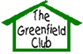 Week 1IMPORTANT NOTICE!We are a Nut Free Zone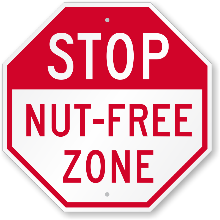 Lunch Time Please remember to pack a healthy lunch box with ice pack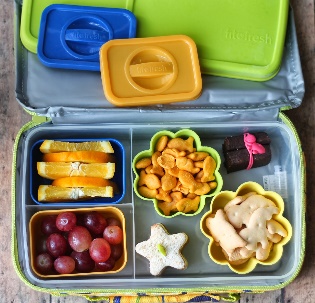 Wednesday 24thThursday 25th  Friday 26th Open 7:45am9:30amIMPORTANT NOTICE!We are a Nut Free ZoneLunch Time Please remember to pack a healthy lunch box with ice packWalking Trip to Winterbourne Library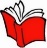 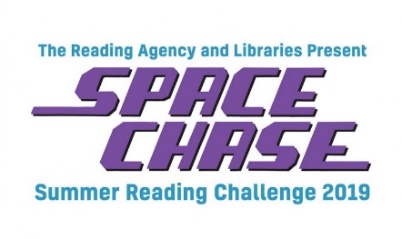 Please bring your library card and ‘Summer Reading Challenge 2019’ from your local library!Please arrive by 10am as we are due at the library by 11am(We should return by 1pm)Union Jack Cupcakes Wild Place Trip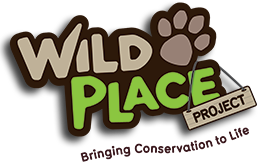 Please arrive by 9am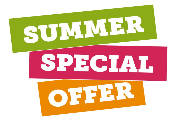 £3 treat money recommendedA new and exciting trip to the Wild Place project where the children can see cheetahs, giraffes and endangered animals!Cricket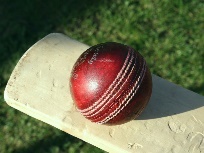 10:30amIMPORTANT NOTICE!We are a Nut Free ZoneLunch Time Please remember to pack a healthy lunch box with ice packWalking Trip to Winterbourne LibraryPlease bring your library card and ‘Summer Reading Challenge 2019’ from your local library!Please arrive by 10am as we are due at the library by 11am(We should return by 1pm)Union Jack Cupcakes Wild Place TripPlease arrive by 9am£3 treat money recommendedA new and exciting trip to the Wild Place project where the children can see cheetahs, giraffes and endangered animals!Healthy Fish & Chip Making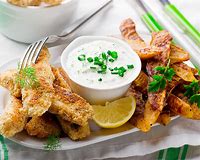 12:00pmSun Hats & Sun CreamPlease remember sun protection this Summer!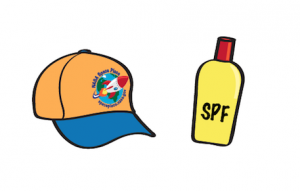 Tuck Money40p a day or 20p for ahalf day!We provide a selection of snack foods such as fruit, crackers, raisins, toast, croissants etcWalking Trip to Winterbourne LibraryPlease bring your library card and ‘Summer Reading Challenge 2019’ from your local library!Please arrive by 10am as we are due at the library by 11am(We should return by 1pm)Union Jack Cupcakes Wild Place TripPlease arrive by 9am£3 treat money recommendedA new and exciting trip to the Wild Place project where the children can see cheetahs, giraffes and endangered animals!Healthy Fish & Chip Making1:00pmSun Hats & Sun CreamPlease remember sun protection this Summer!Tuck Money40p a day or 20p for ahalf day!We provide a selection of snack foods such as fruit, crackers, raisins, toast, croissants etcWalking Trip to Winterbourne LibraryPlease bring your library card and ‘Summer Reading Challenge 2019’ from your local library!Please arrive by 10am as we are due at the library by 11am(We should return by 1pm)Union Jack Cupcakes Wild Place TripPlease arrive by 9am£3 treat money recommendedA new and exciting trip to the Wild Place project where the children can see cheetahs, giraffes and endangered animals!Healthy Fish & Chip Making1:00pmSun Hats & Sun CreamPlease remember sun protection this Summer!Tuck Money40p a day or 20p for ahalf day!We provide a selection of snack foods such as fruit, crackers, raisins, toast, croissants etcUnion Jack Cupcakes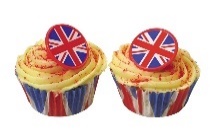 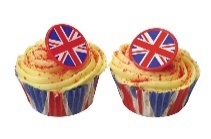 Wild Place TripPlease arrive by 9am£3 treat money recommendedA new and exciting trip to the Wild Place project where the children can see cheetahs, giraffes and endangered animals!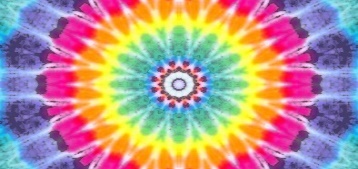 2:30pmTripsIt is essential that your child has sensible shoes, a rain jacket and we do recommend a spare set of clothes and extra socks for our outdoor adventure trips is also recommended!Summer SpecialWe are offering our amazing Summer Special deal again for trip days – you only pay £15 for the day and then venue costs. If no venue costs, a small fee may apply. We will cover the coach costs! Union Jack CupcakesWild Place TripPlease arrive by 9am£3 treat money recommendedA new and exciting trip to the Wild Place project where the children can see cheetahs, giraffes and endangered animals!4:00pmClose 6pmTripsIt is essential that your child has sensible shoes, a rain jacket and we do recommend a spare set of clothes and extra socks for our outdoor adventure trips is also recommended!Summer SpecialWe are offering our amazing Summer Special deal again for trip days – you only pay £15 for the day and then venue costs. If no venue costs, a small fee may apply. We will cover the coach costs! Three-legged Races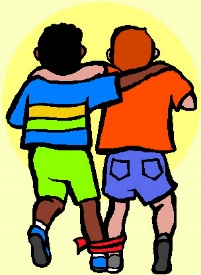 Penalty Shoot Out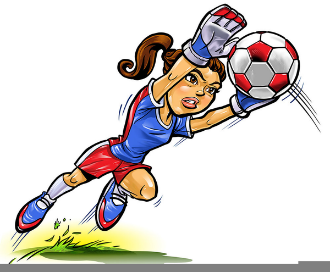 British Bulldog Fun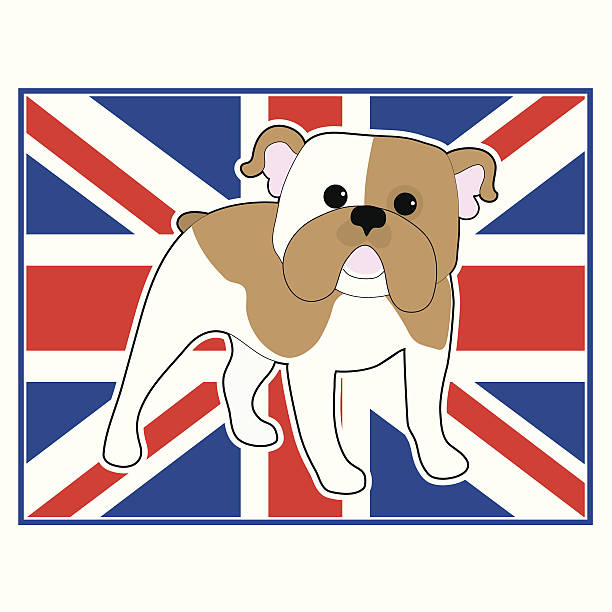 The booking deadline is Friday 12th July – Don’t miss it!The booking deadline is Friday 12th July – Don’t miss it!The booking deadline is Friday 12th July – Don’t miss it!The booking deadline is Friday 12th July – Don’t miss it!The booking deadline is Friday 12th July – Don’t miss it!The booking deadline is Friday 12th July – Don’t miss it!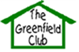              Summer Holiday                Programme             Summer Holiday                Programme             Summer Holiday                Programme             Summer Holiday                Programme             Summer Holiday                Programme             Summer Holiday                Programme             Summer Holiday                Programme             Summer Holiday                Programme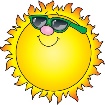 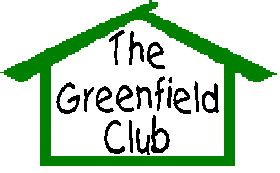 Week 2Monday 29th JulyMonday 29th JulyMonday 29th JulyTuesday 30th  Tuesday 30th  Tuesday 30th  Tuesday 30th  Wednesday 31st Wednesday 31st Wednesday 31st Wednesday 31st Wednesday 31st Wednesday 31st Thursday 1st August Thursday 1st August Thursday 1st August Thursday 1st August Friday 2nd Friday 2nd Friday 2nd Friday 2nd Friday 2nd Friday 2nd Friday 2nd Friday 2nd 9:30amGiant Rocketship Making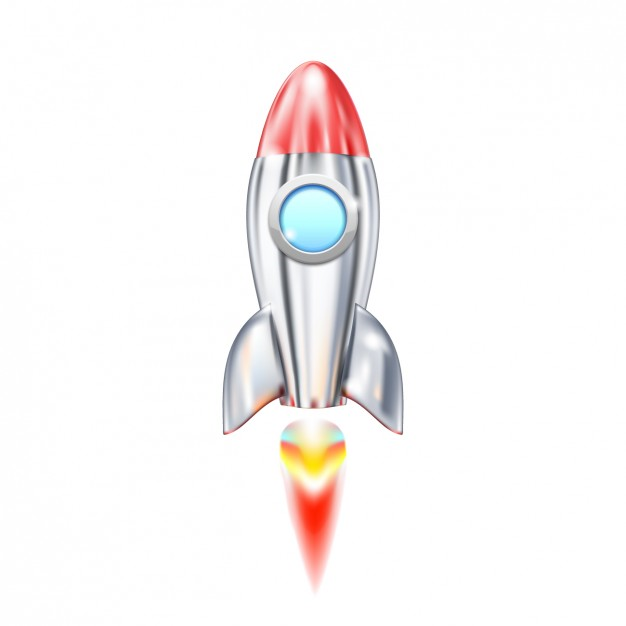 Giant Rocketship MakingGiant Rocketship MakingAnimal Encounters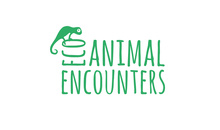 A new visitor this Summer – with reptiles and more!Please arrive by 8:45am£3 per childAnimal EncountersA new visitor this Summer – with reptiles and more!Please arrive by 8:45am£3 per childAnimal EncountersA new visitor this Summer – with reptiles and more!Please arrive by 8:45am£3 per childAnimal EncountersA new visitor this Summer – with reptiles and more!Please arrive by 8:45am£3 per childTrip to Air HopPlease arrive by 8:45am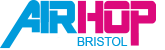 Followed by lunch & a trip to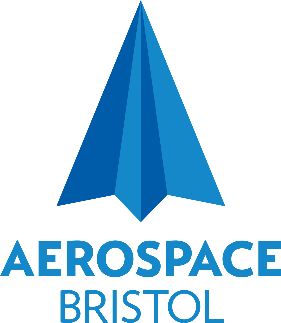 £3 gift shop money recommended. We should return by 4pm latestTrip to Air HopPlease arrive by 8:45amFollowed by lunch & a trip to£3 gift shop money recommended. We should return by 4pm latestTrip to Air HopPlease arrive by 8:45amFollowed by lunch & a trip to£3 gift shop money recommended. We should return by 4pm latestTrip to Air HopPlease arrive by 8:45amFollowed by lunch & a trip to£3 gift shop money recommended. We should return by 4pm latestTrip to Air HopPlease arrive by 8:45amFollowed by lunch & a trip to£3 gift shop money recommended. We should return by 4pm latestTrip to Air HopPlease arrive by 8:45amFollowed by lunch & a trip to£3 gift shop money recommended. We should return by 4pm latestSpace Show 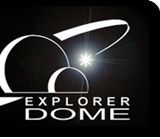 Don’t miss out on this galactic experience! Early booking advised!Space Show Don’t miss out on this galactic experience! Early booking advised!Space Show Don’t miss out on this galactic experience! Early booking advised!Space Show Don’t miss out on this galactic experience! Early booking advised!Launch Rockets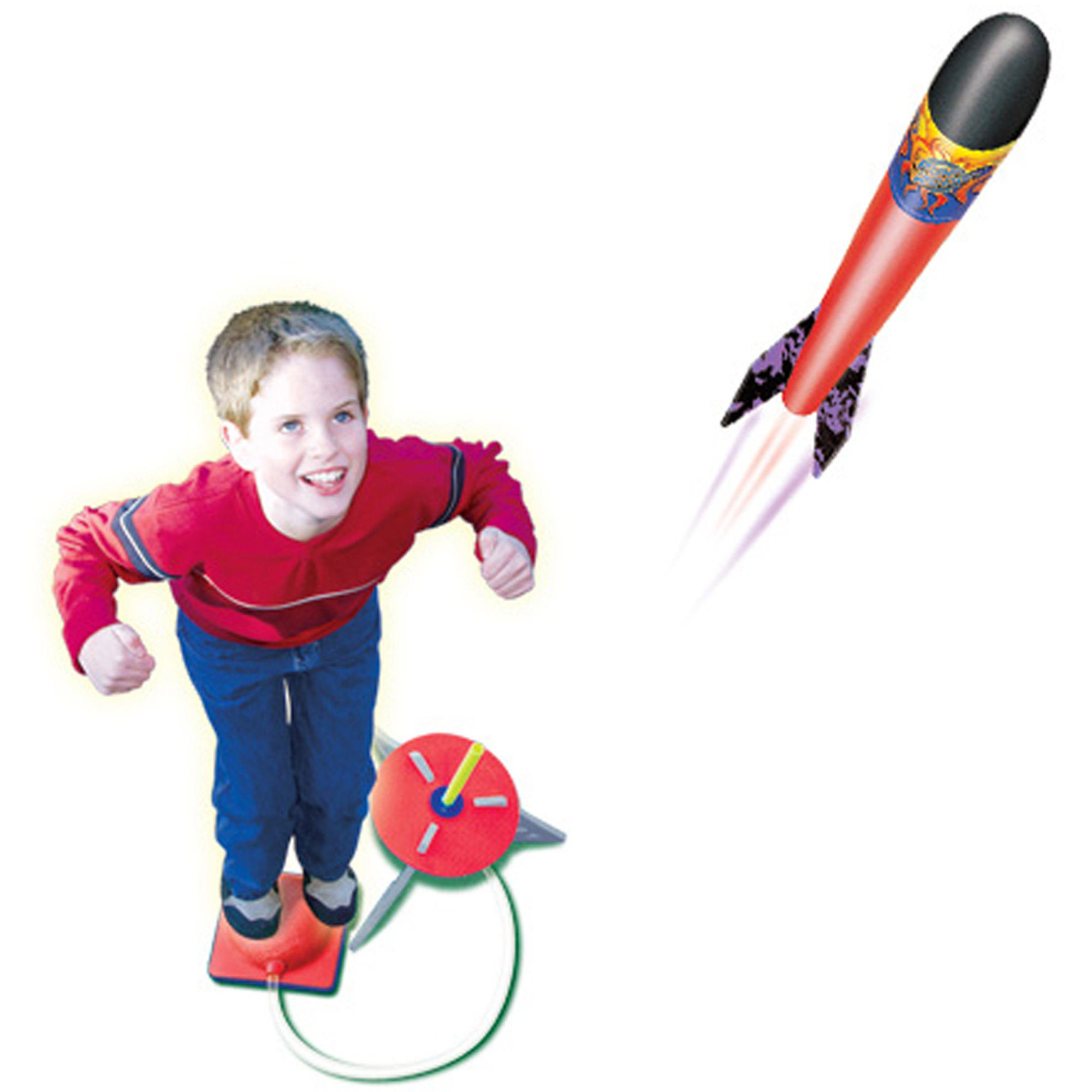 Launch RocketsLaunch RocketsLaunch RocketsLaunch RocketsLaunch RocketsLaunch RocketsLaunch Rockets10:30amGiant Rocketship MakingGiant Rocketship MakingGiant Rocketship MakingAnimal EncountersA new visitor this Summer – with reptiles and more!Please arrive by 8:45am£3 per childAnimal EncountersA new visitor this Summer – with reptiles and more!Please arrive by 8:45am£3 per childAnimal EncountersA new visitor this Summer – with reptiles and more!Please arrive by 8:45am£3 per childAnimal EncountersA new visitor this Summer – with reptiles and more!Please arrive by 8:45am£3 per childTrip to Air HopPlease arrive by 8:45amFollowed by lunch & a trip to£3 gift shop money recommended. We should return by 4pm latestTrip to Air HopPlease arrive by 8:45amFollowed by lunch & a trip to£3 gift shop money recommended. We should return by 4pm latestTrip to Air HopPlease arrive by 8:45amFollowed by lunch & a trip to£3 gift shop money recommended. We should return by 4pm latestTrip to Air HopPlease arrive by 8:45amFollowed by lunch & a trip to£3 gift shop money recommended. We should return by 4pm latestTrip to Air HopPlease arrive by 8:45amFollowed by lunch & a trip to£3 gift shop money recommended. We should return by 4pm latestTrip to Air HopPlease arrive by 8:45amFollowed by lunch & a trip to£3 gift shop money recommended. We should return by 4pm latestSpace Show Don’t miss out on this galactic experience! Early booking advised!Space Show Don’t miss out on this galactic experience! Early booking advised!Space Show Don’t miss out on this galactic experience! Early booking advised!Space Show Don’t miss out on this galactic experience! Early booking advised!Moon Sand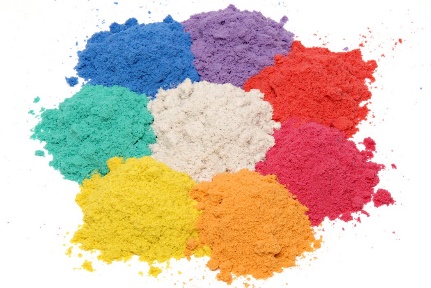 Moon SandMoon SandMoon SandMoon SandMoon SandMoon SandMoon Sand12:00pmLunch TimeLunch TimeLunch Time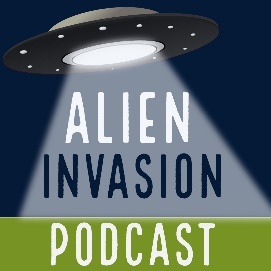 Trip to Air HopPlease arrive by 8:45amFollowed by lunch & a trip to£3 gift shop money recommended. We should return by 4pm latestTrip to Air HopPlease arrive by 8:45amFollowed by lunch & a trip to£3 gift shop money recommended. We should return by 4pm latestTrip to Air HopPlease arrive by 8:45amFollowed by lunch & a trip to£3 gift shop money recommended. We should return by 4pm latestTrip to Air HopPlease arrive by 8:45amFollowed by lunch & a trip to£3 gift shop money recommended. We should return by 4pm latestTrip to Air HopPlease arrive by 8:45amFollowed by lunch & a trip to£3 gift shop money recommended. We should return by 4pm latestTrip to Air HopPlease arrive by 8:45amFollowed by lunch & a trip to£3 gift shop money recommended. We should return by 4pm latestMartian Attack(Parachute game) 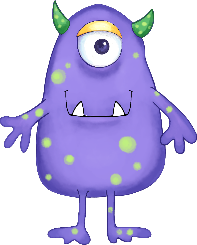 Martian Attack(Parachute game) Martian Attack(Parachute game) Martian Attack(Parachute game) Moon SandMoon SandMoon SandMoon SandMoon SandMoon SandMoon SandMoon Sand1:00pm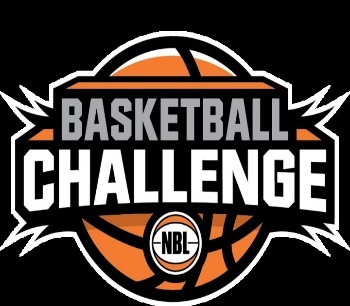 60 seconds Shoot a Hoop Challenge!60 seconds Shoot a Hoop Challenge!60 seconds Shoot a Hoop Challenge!Trip to Air HopPlease arrive by 8:45amFollowed by lunch & a trip to£3 gift shop money recommended. We should return by 4pm latestTrip to Air HopPlease arrive by 8:45amFollowed by lunch & a trip to£3 gift shop money recommended. We should return by 4pm latestTrip to Air HopPlease arrive by 8:45amFollowed by lunch & a trip to£3 gift shop money recommended. We should return by 4pm latestTrip to Air HopPlease arrive by 8:45amFollowed by lunch & a trip to£3 gift shop money recommended. We should return by 4pm latestTrip to Air HopPlease arrive by 8:45amFollowed by lunch & a trip to£3 gift shop money recommended. We should return by 4pm latestTrip to Air HopPlease arrive by 8:45amFollowed by lunch & a trip to£3 gift shop money recommended. We should return by 4pm latestMartian Attack(Parachute game) Martian Attack(Parachute game) Martian Attack(Parachute game) Martian Attack(Parachute game) Moon SandMoon SandMoon SandMoon SandMoon SandMoon SandMoon SandMoon Sand2:30pm60 seconds Shoot a Hoop Challenge!60 seconds Shoot a Hoop Challenge!60 seconds Shoot a Hoop Challenge!Tennis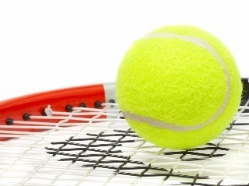 TennisTennisTennisTrip to Air HopPlease arrive by 8:45amFollowed by lunch & a trip to£3 gift shop money recommended. We should return by 4pm latestTrip to Air HopPlease arrive by 8:45amFollowed by lunch & a trip to£3 gift shop money recommended. We should return by 4pm latestTrip to Air HopPlease arrive by 8:45amFollowed by lunch & a trip to£3 gift shop money recommended. We should return by 4pm latestTrip to Air HopPlease arrive by 8:45amFollowed by lunch & a trip to£3 gift shop money recommended. We should return by 4pm latestTrip to Air HopPlease arrive by 8:45amFollowed by lunch & a trip to£3 gift shop money recommended. We should return by 4pm latestTrip to Air HopPlease arrive by 8:45amFollowed by lunch & a trip to£3 gift shop money recommended. We should return by 4pm latestFruit & Marshmallow Kebabs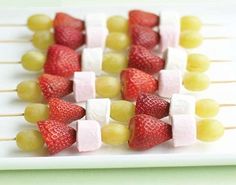 Make your own fruity treat for afternoon snack! Fruit & Marshmallow KebabsMake your own fruity treat for afternoon snack! Fruit & Marshmallow KebabsMake your own fruity treat for afternoon snack! Fruit & Marshmallow KebabsMake your own fruity treat for afternoon snack! Paper Airplane Making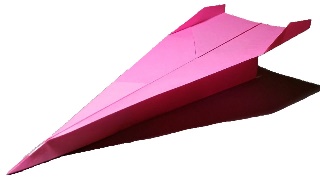 Paper Airplane MakingPaper Airplane MakingPaper Airplane MakingPaper Airplane MakingPaper Airplane MakingPaper Airplane MakingPaper Airplane Making4:00pmHelium Balloon Release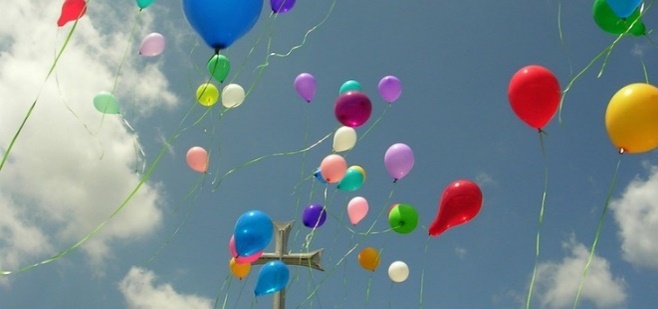 Helium Balloon ReleaseHelium Balloon ReleaseWelly Wanging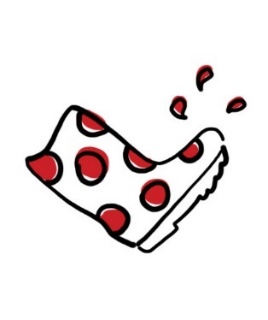 Welly WangingWelly WangingWelly WangingRice Crispie Treat Airplanes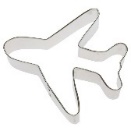 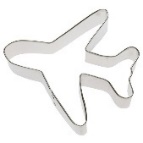 Rice Crispie Treat AirplanesRice Crispie Treat AirplanesRice Crispie Treat AirplanesRice Crispie Treat AirplanesRice Crispie Treat AirplanesFruit & Marshmallow KebabsMake your own fruity treat for afternoon snack! Fruit & Marshmallow KebabsMake your own fruity treat for afternoon snack! Fruit & Marshmallow KebabsMake your own fruity treat for afternoon snack! Fruit & Marshmallow KebabsMake your own fruity treat for afternoon snack! Chill Out Time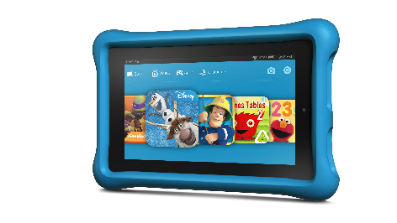 Chill Out TimeChill Out TimeChill Out TimeChill Out TimeChill Out TimeChill Out TimeChill Out Time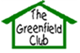 Where are we? – Based at the rear of The Greenfield Centre, Park Avenue, Winterbourne, BS36 1NJTel: 01454 777604Please see our website for more informationwww.thegreenfieldclub.comWhere are we? – Based at the rear of The Greenfield Centre, Park Avenue, Winterbourne, BS36 1NJTel: 01454 777604Please see our website for more informationwww.thegreenfieldclub.comWhere are we? – Based at the rear of The Greenfield Centre, Park Avenue, Winterbourne, BS36 1NJTel: 01454 777604Please see our website for more informationwww.thegreenfieldclub.comWhere are we? – Based at the rear of The Greenfield Centre, Park Avenue, Winterbourne, BS36 1NJTel: 01454 777604Please see our website for more informationwww.thegreenfieldclub.comWhere are we? – Based at the rear of The Greenfield Centre, Park Avenue, Winterbourne, BS36 1NJTel: 01454 777604Please see our website for more informationwww.thegreenfieldclub.comWhere are we? – Based at the rear of The Greenfield Centre, Park Avenue, Winterbourne, BS36 1NJTel: 01454 777604Please see our website for more informationwww.thegreenfieldclub.comWhere are we? – Based at the rear of The Greenfield Centre, Park Avenue, Winterbourne, BS36 1NJTel: 01454 777604Please see our website for more informationwww.thegreenfieldclub.comWhere are we? – Based at the rear of The Greenfield Centre, Park Avenue, Winterbourne, BS36 1NJTel: 01454 777604Please see our website for more informationwww.thegreenfieldclub.comWhere are we? – Based at the rear of The Greenfield Centre, Park Avenue, Winterbourne, BS36 1NJTel: 01454 777604Please see our website for more informationwww.thegreenfieldclub.comWhere are we? – Based at the rear of The Greenfield Centre, Park Avenue, Winterbourne, BS36 1NJTel: 01454 777604Please see our website for more informationwww.thegreenfieldclub.comWhere are we? – Based at the rear of The Greenfield Centre, Park Avenue, Winterbourne, BS36 1NJTel: 01454 777604Please see our website for more informationwww.thegreenfieldclub.comWhere are we? – Based at the rear of The Greenfield Centre, Park Avenue, Winterbourne, BS36 1NJTel: 01454 777604Please see our website for more informationwww.thegreenfieldclub.comWhere are we? – Based at the rear of The Greenfield Centre, Park Avenue, Winterbourne, BS36 1NJTel: 01454 777604Please see our website for more informationwww.thegreenfieldclub.comWhere are we? – Based at the rear of The Greenfield Centre, Park Avenue, Winterbourne, BS36 1NJTel: 01454 777604Please see our website for more informationwww.thegreenfieldclub.comWhere are we? – Based at the rear of The Greenfield Centre, Park Avenue, Winterbourne, BS36 1NJTel: 01454 777604Please see our website for more informationwww.thegreenfieldclub.comWhere are we? – Based at the rear of The Greenfield Centre, Park Avenue, Winterbourne, BS36 1NJTel: 01454 777604Please see our website for more informationwww.thegreenfieldclub.comWhere are we? – Based at the rear of The Greenfield Centre, Park Avenue, Winterbourne, BS36 1NJTel: 01454 777604Please see our website for more informationwww.thegreenfieldclub.comWhere are we? – Based at the rear of The Greenfield Centre, Park Avenue, Winterbourne, BS36 1NJTel: 01454 777604Please see our website for more informationwww.thegreenfieldclub.comWhere are we? – Based at the rear of The Greenfield Centre, Park Avenue, Winterbourne, BS36 1NJTel: 01454 777604Please see our website for more informationwww.thegreenfieldclub.comWeek 3Week 3Monday 5th AugustMonday 5th AugustTuesday 6th AugustTuesday 6th AugustTuesday 6th AugustWednesday 7th AugustWednesday 7th AugustWednesday 7th AugustWednesday 7th AugustWednesday 7th AugustThursday 8th AugustThursday 8th AugustThursday 8th AugustThursday 8th AugustFriday 9th AugustFriday 9th AugustFriday 9th AugustFriday 9th AugustFriday 9th AugustFriday 9th AugustFriday 9th AugustFriday 9th AugustFriday 9th August9:30am9:30amKinetic Sand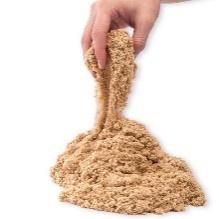 Kinetic SandWatermelon Ice Lollies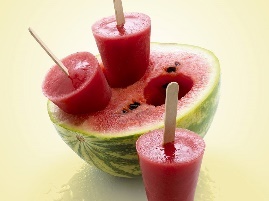 Watermelon Ice LolliesWatermelon Ice LolliesHengrove Play Park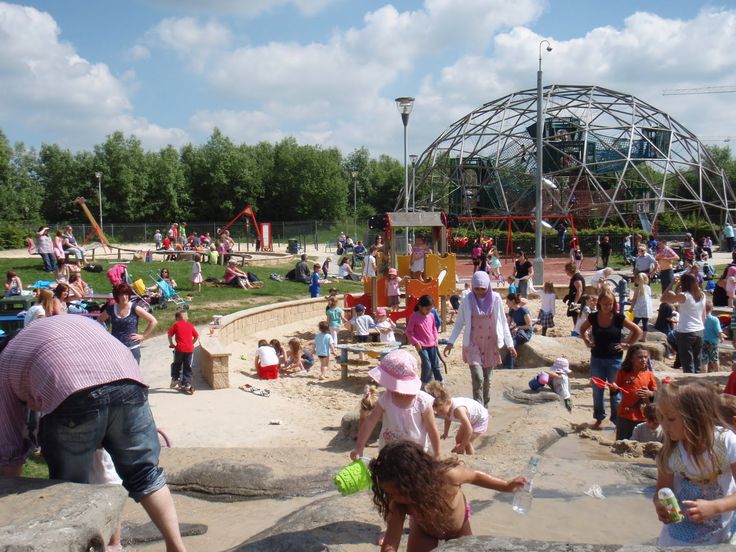 Please arrive by 8:45am£3 treat money recommended!Hengrove Play ParkPlease arrive by 8:45am£3 treat money recommended!Hengrove Play ParkPlease arrive by 8:45am£3 treat money recommended!Hengrove Play ParkPlease arrive by 8:45am£3 treat money recommended!Hengrove Play ParkPlease arrive by 8:45am£3 treat money recommended!Hula Hooping Challenge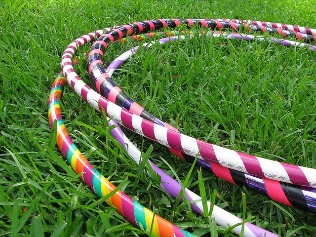 Team up and see what challenges you can achieve!Hula Hooping ChallengeTeam up and see what challenges you can achieve!Hula Hooping ChallengeTeam up and see what challenges you can achieve!Hula Hooping ChallengeTeam up and see what challenges you can achieve!Sand Art & Giant Beach Ball Fun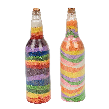 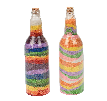 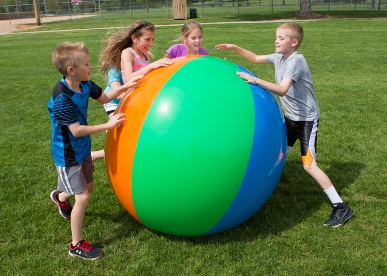 Sand Art & Giant Beach Ball FunSand Art & Giant Beach Ball FunSand Art & Giant Beach Ball FunSand Art & Giant Beach Ball FunSand Art & Giant Beach Ball FunSand Art & Giant Beach Ball FunSand Art & Giant Beach Ball FunSand Art & Giant Beach Ball Fun10:30am10:30amKinetic SandKinetic SandWatermelon Ice LolliesWatermelon Ice LolliesWatermelon Ice LolliesHengrove Play ParkPlease arrive by 8:45am£3 treat money recommended!Hengrove Play ParkPlease arrive by 8:45am£3 treat money recommended!Hengrove Play ParkPlease arrive by 8:45am£3 treat money recommended!Hengrove Play ParkPlease arrive by 8:45am£3 treat money recommended!Hengrove Play ParkPlease arrive by 8:45am£3 treat money recommended!Hula Hooping ChallengeTeam up and see what challenges you can achieve!Hula Hooping ChallengeTeam up and see what challenges you can achieve!Hula Hooping ChallengeTeam up and see what challenges you can achieve!Hula Hooping ChallengeTeam up and see what challenges you can achieve!Sand Art & Giant Beach Ball FunSand Art & Giant Beach Ball FunSand Art & Giant Beach Ball FunSand Art & Giant Beach Ball FunSand Art & Giant Beach Ball FunSand Art & Giant Beach Ball FunSand Art & Giant Beach Ball FunSand Art & Giant Beach Ball FunSand Art & Giant Beach Ball Fun12:00pmLunch time12:00pmLunch timeChocolate Pirate Coins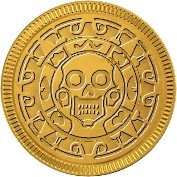 Chocolate Pirate Coins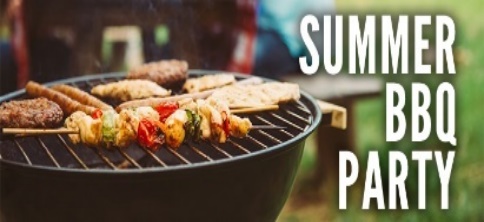 £2.50 per childIncluding a Dance Off, Ice Cool Slushies & Campfire Building£2.50 per childIncluding a Dance Off, Ice Cool Slushies & Campfire Building£2.50 per childIncluding a Dance Off, Ice Cool Slushies & Campfire BuildingHengrove Play ParkPlease arrive by 8:45am£3 treat money recommended!Hengrove Play ParkPlease arrive by 8:45am£3 treat money recommended!Hengrove Play ParkPlease arrive by 8:45am£3 treat money recommended!Hengrove Play ParkPlease arrive by 8:45am£3 treat money recommended!Hengrove Play ParkPlease arrive by 8:45am£3 treat money recommended!Hula Hooping ChallengeTeam up and see what challenges you can achieve!Hula Hooping ChallengeTeam up and see what challenges you can achieve!Hula Hooping ChallengeTeam up and see what challenges you can achieve!Hula Hooping ChallengeTeam up and see what challenges you can achieve!Sand Art & Giant Beach Ball FunSand Art & Giant Beach Ball FunSand Art & Giant Beach Ball FunSand Art & Giant Beach Ball FunSand Art & Giant Beach Ball FunSand Art & Giant Beach Ball FunSand Art & Giant Beach Ball FunSand Art & Giant Beach Ball FunSand Art & Giant Beach Ball Fun1:00pm1:00pmChocolate Pirate CoinsChocolate Pirate Coins£2.50 per childIncluding a Dance Off, Ice Cool Slushies & Campfire Building£2.50 per childIncluding a Dance Off, Ice Cool Slushies & Campfire Building£2.50 per childIncluding a Dance Off, Ice Cool Slushies & Campfire BuildingHengrove Play ParkPlease arrive by 8:45am£3 treat money recommended!Hengrove Play ParkPlease arrive by 8:45am£3 treat money recommended!Hengrove Play ParkPlease arrive by 8:45am£3 treat money recommended!Hengrove Play ParkPlease arrive by 8:45am£3 treat money recommended!Hengrove Play ParkPlease arrive by 8:45am£3 treat money recommended!Sand Sculptures Competition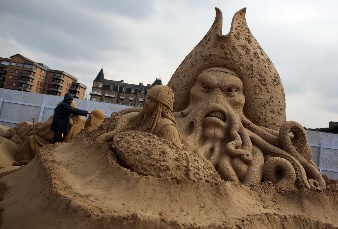 Sand Sculptures CompetitionSand Sculptures CompetitionSand Sculptures Competition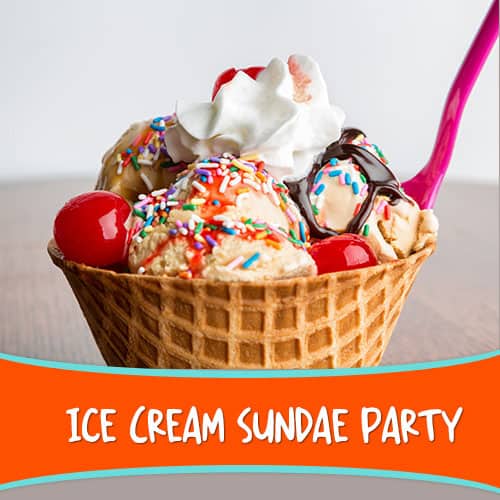 1:00pm1:00pmVolleyball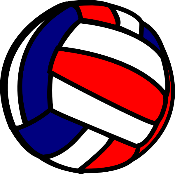 Volleyball£2.50 per childIncluding a Dance Off, Ice Cool Slushies & Campfire Building£2.50 per childIncluding a Dance Off, Ice Cool Slushies & Campfire Building£2.50 per childIncluding a Dance Off, Ice Cool Slushies & Campfire BuildingHengrove Play ParkPlease arrive by 8:45am£3 treat money recommended!Hengrove Play ParkPlease arrive by 8:45am£3 treat money recommended!Hengrove Play ParkPlease arrive by 8:45am£3 treat money recommended!Hengrove Play ParkPlease arrive by 8:45am£3 treat money recommended!Hengrove Play ParkPlease arrive by 8:45am£3 treat money recommended!Sand Sculptures CompetitionSand Sculptures CompetitionSand Sculptures CompetitionSand Sculptures Competition2:30pm2:30pmBeach Wear Design Competition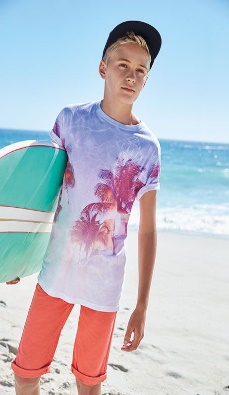 Beach Wear Design Competition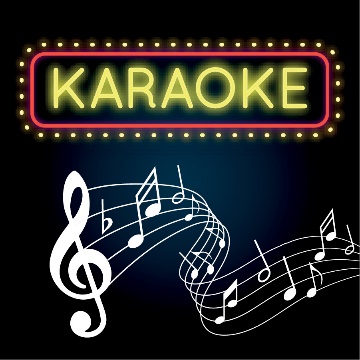 Grass Skirt Making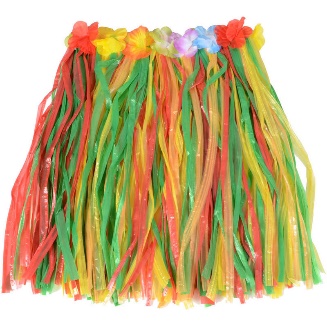 Grass Skirt MakingGrass Skirt MakingGrass Skirt MakingGrass Skirt MakingBeach Tent Making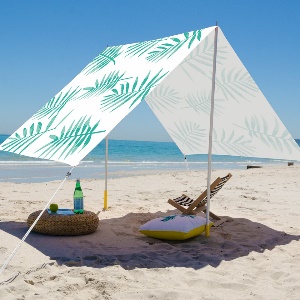 Beach Tent MakingBeach Tent MakingBeach Tent MakingLong Jump Challenges 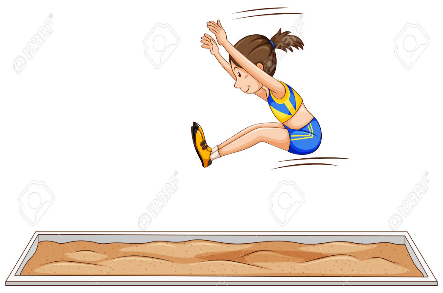 Long Jump Challenges Long Jump Challenges Long Jump Challenges Long Jump Challenges Long Jump Challenges Long Jump Challenges Long Jump Challenges Long Jump Challenges 4:00pm4:00pmBeach Wear Design CompetitionBeach Wear Design CompetitionGrass Skirt MakingGrass Skirt MakingGrass Skirt MakingGrass Skirt MakingGrass Skirt MakingBeach Tent MakingBeach Tent MakingBeach Tent MakingBeach Tent MakingLong Jump Challenges Long Jump Challenges Long Jump Challenges Long Jump Challenges Long Jump Challenges Long Jump Challenges Long Jump Challenges Long Jump Challenges Long Jump Challenges 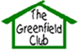 The Greenfield Club is a non-profit making charity, set up in 1996 to provide out of school care, for children aged 4-11 years.  We are open at 7:45am until 6pm every week day during the school holidays, except for Bank Holidays. We are accepting children who start Reception class in September for the Summer Holiday Club so please come along and visit us at Club or view our website to book your sessions!The Greenfield Club is a non-profit making charity, set up in 1996 to provide out of school care, for children aged 4-11 years.  We are open at 7:45am until 6pm every week day during the school holidays, except for Bank Holidays. We are accepting children who start Reception class in September for the Summer Holiday Club so please come along and visit us at Club or view our website to book your sessions!The Greenfield Club is a non-profit making charity, set up in 1996 to provide out of school care, for children aged 4-11 years.  We are open at 7:45am until 6pm every week day during the school holidays, except for Bank Holidays. We are accepting children who start Reception class in September for the Summer Holiday Club so please come along and visit us at Club or view our website to book your sessions!The Greenfield Club is a non-profit making charity, set up in 1996 to provide out of school care, for children aged 4-11 years.  We are open at 7:45am until 6pm every week day during the school holidays, except for Bank Holidays. We are accepting children who start Reception class in September for the Summer Holiday Club so please come along and visit us at Club or view our website to book your sessions!The Greenfield Club is a non-profit making charity, set up in 1996 to provide out of school care, for children aged 4-11 years.  We are open at 7:45am until 6pm every week day during the school holidays, except for Bank Holidays. We are accepting children who start Reception class in September for the Summer Holiday Club so please come along and visit us at Club or view our website to book your sessions!The Greenfield Club is a non-profit making charity, set up in 1996 to provide out of school care, for children aged 4-11 years.  We are open at 7:45am until 6pm every week day during the school holidays, except for Bank Holidays. We are accepting children who start Reception class in September for the Summer Holiday Club so please come along and visit us at Club or view our website to book your sessions!The Greenfield Club is a non-profit making charity, set up in 1996 to provide out of school care, for children aged 4-11 years.  We are open at 7:45am until 6pm every week day during the school holidays, except for Bank Holidays. We are accepting children who start Reception class in September for the Summer Holiday Club so please come along and visit us at Club or view our website to book your sessions!The Greenfield Club is a non-profit making charity, set up in 1996 to provide out of school care, for children aged 4-11 years.  We are open at 7:45am until 6pm every week day during the school holidays, except for Bank Holidays. We are accepting children who start Reception class in September for the Summer Holiday Club so please come along and visit us at Club or view our website to book your sessions!The Greenfield Club is a non-profit making charity, set up in 1996 to provide out of school care, for children aged 4-11 years.  We are open at 7:45am until 6pm every week day during the school holidays, except for Bank Holidays. We are accepting children who start Reception class in September for the Summer Holiday Club so please come along and visit us at Club or view our website to book your sessions!The Greenfield Club is a non-profit making charity, set up in 1996 to provide out of school care, for children aged 4-11 years.  We are open at 7:45am until 6pm every week day during the school holidays, except for Bank Holidays. We are accepting children who start Reception class in September for the Summer Holiday Club so please come along and visit us at Club or view our website to book your sessions!The Greenfield Club is a non-profit making charity, set up in 1996 to provide out of school care, for children aged 4-11 years.  We are open at 7:45am until 6pm every week day during the school holidays, except for Bank Holidays. We are accepting children who start Reception class in September for the Summer Holiday Club so please come along and visit us at Club or view our website to book your sessions!The Greenfield Club is a non-profit making charity, set up in 1996 to provide out of school care, for children aged 4-11 years.  We are open at 7:45am until 6pm every week day during the school holidays, except for Bank Holidays. We are accepting children who start Reception class in September for the Summer Holiday Club so please come along and visit us at Club or view our website to book your sessions!The Greenfield Club is a non-profit making charity, set up in 1996 to provide out of school care, for children aged 4-11 years.  We are open at 7:45am until 6pm every week day during the school holidays, except for Bank Holidays. We are accepting children who start Reception class in September for the Summer Holiday Club so please come along and visit us at Club or view our website to book your sessions!The Greenfield Club is a non-profit making charity, set up in 1996 to provide out of school care, for children aged 4-11 years.  We are open at 7:45am until 6pm every week day during the school holidays, except for Bank Holidays. We are accepting children who start Reception class in September for the Summer Holiday Club so please come along and visit us at Club or view our website to book your sessions!The Greenfield Club is a non-profit making charity, set up in 1996 to provide out of school care, for children aged 4-11 years.  We are open at 7:45am until 6pm every week day during the school holidays, except for Bank Holidays. We are accepting children who start Reception class in September for the Summer Holiday Club so please come along and visit us at Club or view our website to book your sessions!The Greenfield Club is a non-profit making charity, set up in 1996 to provide out of school care, for children aged 4-11 years.  We are open at 7:45am until 6pm every week day during the school holidays, except for Bank Holidays. We are accepting children who start Reception class in September for the Summer Holiday Club so please come along and visit us at Club or view our website to book your sessions!Week 4Monday 12th AugustMonday 12th AugustMonday 12th AugustTuesday 13th AugustTuesday 13th AugustWednesday 14th AugustWednesday 14th AugustWednesday 14th AugustWednesday 14th AugustThursday 15th AugustThursday 15th AugustThursday 15th AugustThursday 15th AugustThursday 15th AugustThursday 15th AugustFriday 16th AugustFriday 16th AugustFriday 16th AugustFriday 16th AugustFriday 16th August9:30amItalian Pizza Making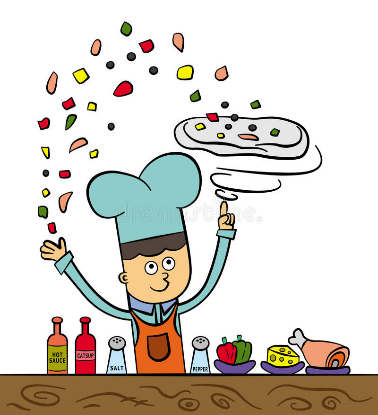 Get creative making your very own Italian style pizza!Italian Pizza MakingGet creative making your very own Italian style pizza!Italian Pizza MakingGet creative making your very own Italian style pizza!Cattle Country Trip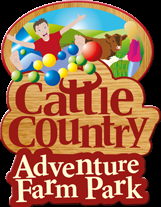 Please arrive by 8:45am£3 spending money recommended!We should be back by 4:15pm latestCattle Country TripPlease arrive by 8:45am£3 spending money recommended!We should be back by 4:15pm latestFromeside Gym Trip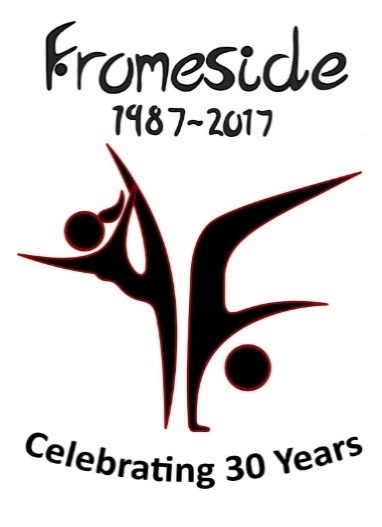 Please arrive by 9amWe will be walking to Fromeside Gym shortly afterwards and will be back for 12pm lunch Fromeside Gym TripPlease arrive by 9amWe will be walking to Fromeside Gym shortly afterwards and will be back for 12pm lunch Fromeside Gym TripPlease arrive by 9amWe will be walking to Fromeside Gym shortly afterwards and will be back for 12pm lunch Fromeside Gym TripPlease arrive by 9amWe will be walking to Fromeside Gym shortly afterwards and will be back for 12pm lunch 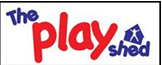 Yate Trip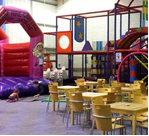 Followed by Foodie Festival Treasure Hunt at Kingsgate ParkPlease arrive by 9:15am£3 recommendedYate TripFollowed by Foodie Festival Treasure Hunt at Kingsgate ParkPlease arrive by 9:15am£3 recommendedYate TripFollowed by Foodie Festival Treasure Hunt at Kingsgate ParkPlease arrive by 9:15am£3 recommendedYate TripFollowed by Foodie Festival Treasure Hunt at Kingsgate ParkPlease arrive by 9:15am£3 recommendedYate TripFollowed by Foodie Festival Treasure Hunt at Kingsgate ParkPlease arrive by 9:15am£3 recommendedYate TripFollowed by Foodie Festival Treasure Hunt at Kingsgate ParkPlease arrive by 9:15am£3 recommendedEquality Workshop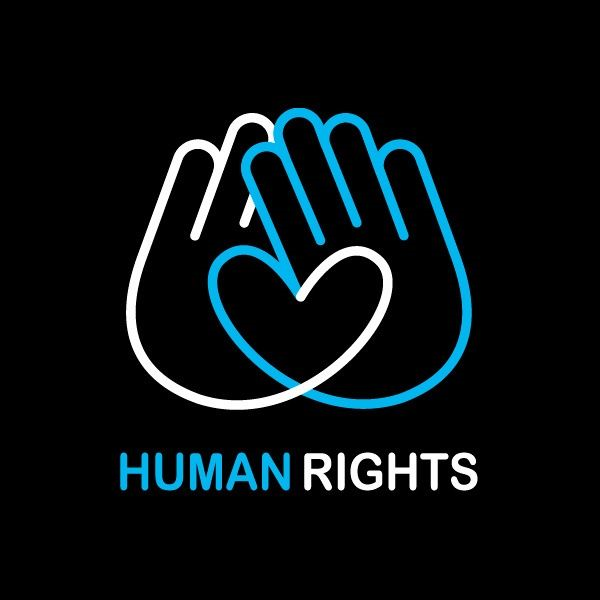 Healthy discussions on human rights and equal opportunities Equality WorkshopHealthy discussions on human rights and equal opportunities Equality WorkshopHealthy discussions on human rights and equal opportunities Equality WorkshopHealthy discussions on human rights and equal opportunities Equality WorkshopHealthy discussions on human rights and equal opportunities 10:30amItalian Pizza MakingGet creative making your very own Italian style pizza!Italian Pizza MakingGet creative making your very own Italian style pizza!Italian Pizza MakingGet creative making your very own Italian style pizza!Cattle Country TripPlease arrive by 8:45am£3 spending money recommended!We should be back by 4:15pm latestCattle Country TripPlease arrive by 8:45am£3 spending money recommended!We should be back by 4:15pm latestFromeside Gym TripPlease arrive by 9amWe will be walking to Fromeside Gym shortly afterwards and will be back for 12pm lunch Fromeside Gym TripPlease arrive by 9amWe will be walking to Fromeside Gym shortly afterwards and will be back for 12pm lunch Fromeside Gym TripPlease arrive by 9amWe will be walking to Fromeside Gym shortly afterwards and will be back for 12pm lunch Fromeside Gym TripPlease arrive by 9amWe will be walking to Fromeside Gym shortly afterwards and will be back for 12pm lunch Yate TripFollowed by Foodie Festival Treasure Hunt at Kingsgate ParkPlease arrive by 9:15am£3 recommendedYate TripFollowed by Foodie Festival Treasure Hunt at Kingsgate ParkPlease arrive by 9:15am£3 recommendedYate TripFollowed by Foodie Festival Treasure Hunt at Kingsgate ParkPlease arrive by 9:15am£3 recommendedYate TripFollowed by Foodie Festival Treasure Hunt at Kingsgate ParkPlease arrive by 9:15am£3 recommendedYate TripFollowed by Foodie Festival Treasure Hunt at Kingsgate ParkPlease arrive by 9:15am£3 recommendedYate TripFollowed by Foodie Festival Treasure Hunt at Kingsgate ParkPlease arrive by 9:15am£3 recommendedMelon Madness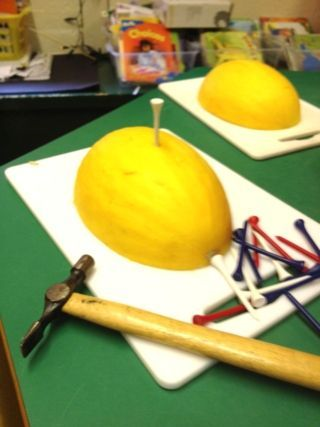 Melon MadnessMelon MadnessMelon MadnessMelon Madness12:00pmLunch TimeLunch TimeLunch TimeCattle Country TripPlease arrive by 8:45am£3 spending money recommended!We should be back by 4:15pm latestCattle Country TripPlease arrive by 8:45am£3 spending money recommended!We should be back by 4:15pm latestThe Smelling Game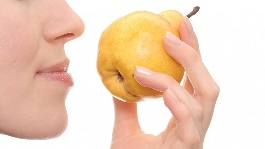 The Smelling GameThe Smelling GameThe Smelling GameYate TripFollowed by Foodie Festival Treasure Hunt at Kingsgate ParkPlease arrive by 9:15am£3 recommendedYate TripFollowed by Foodie Festival Treasure Hunt at Kingsgate ParkPlease arrive by 9:15am£3 recommendedYate TripFollowed by Foodie Festival Treasure Hunt at Kingsgate ParkPlease arrive by 9:15am£3 recommendedYate TripFollowed by Foodie Festival Treasure Hunt at Kingsgate ParkPlease arrive by 9:15am£3 recommendedYate TripFollowed by Foodie Festival Treasure Hunt at Kingsgate ParkPlease arrive by 9:15am£3 recommendedYate TripFollowed by Foodie Festival Treasure Hunt at Kingsgate ParkPlease arrive by 9:15am£3 recommendedDuck Duck Goose & Fruit Salad (Parachute Game)Duck Duck Goose & Fruit Salad (Parachute Game)Duck Duck Goose & Fruit Salad (Parachute Game)Duck Duck Goose & Fruit Salad (Parachute Game)Duck Duck Goose & Fruit Salad (Parachute Game)1:00pm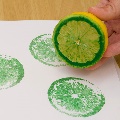  Foodie Printing Foodie Printing Foodie PrintingCattle Country TripPlease arrive by 8:45am£3 spending money recommended!We should be back by 4:15pm latestCattle Country TripPlease arrive by 8:45am£3 spending money recommended!We should be back by 4:15pm latestThe Smelling GameThe Smelling GameThe Smelling GameThe Smelling GameYate TripFollowed by Foodie Festival Treasure Hunt at Kingsgate ParkPlease arrive by 9:15am£3 recommendedYate TripFollowed by Foodie Festival Treasure Hunt at Kingsgate ParkPlease arrive by 9:15am£3 recommendedYate TripFollowed by Foodie Festival Treasure Hunt at Kingsgate ParkPlease arrive by 9:15am£3 recommendedYate TripFollowed by Foodie Festival Treasure Hunt at Kingsgate ParkPlease arrive by 9:15am£3 recommendedYate TripFollowed by Foodie Festival Treasure Hunt at Kingsgate ParkPlease arrive by 9:15am£3 recommendedYate TripFollowed by Foodie Festival Treasure Hunt at Kingsgate ParkPlease arrive by 9:15am£3 recommendedDuck Duck Goose & Fruit Salad (Parachute Game)Duck Duck Goose & Fruit Salad (Parachute Game)Duck Duck Goose & Fruit Salad (Parachute Game)Duck Duck Goose & Fruit Salad (Parachute Game)Duck Duck Goose & Fruit Salad (Parachute Game)2:30pmPlate Spinning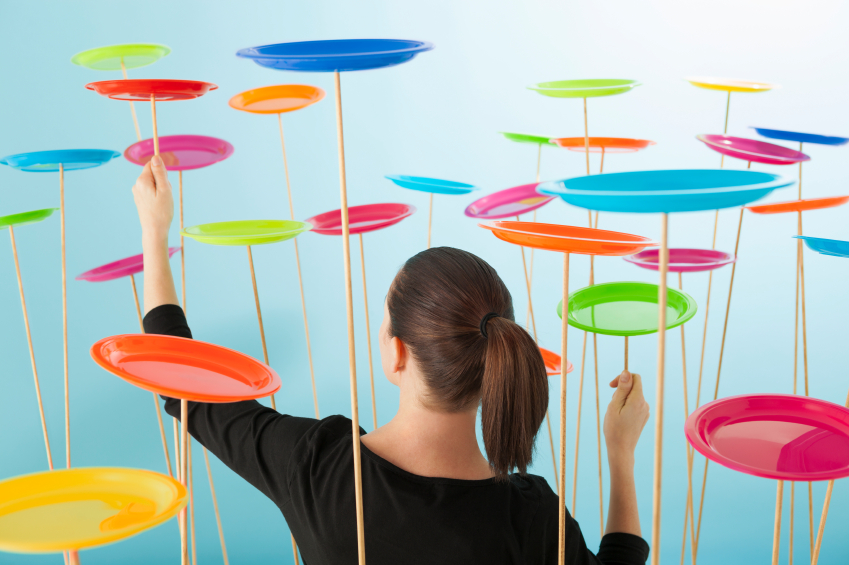 Plate SpinningPlate SpinningFruit Penalty Shoot Out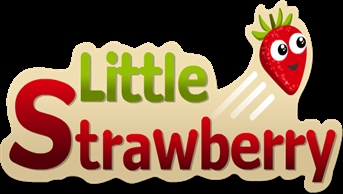 Fruit Penalty Shoot OutMexican Wrap Making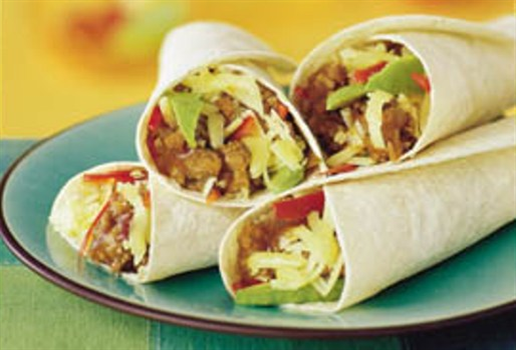 Mexican Wrap MakingMexican Wrap MakingMexican Wrap MakingFruit Quiz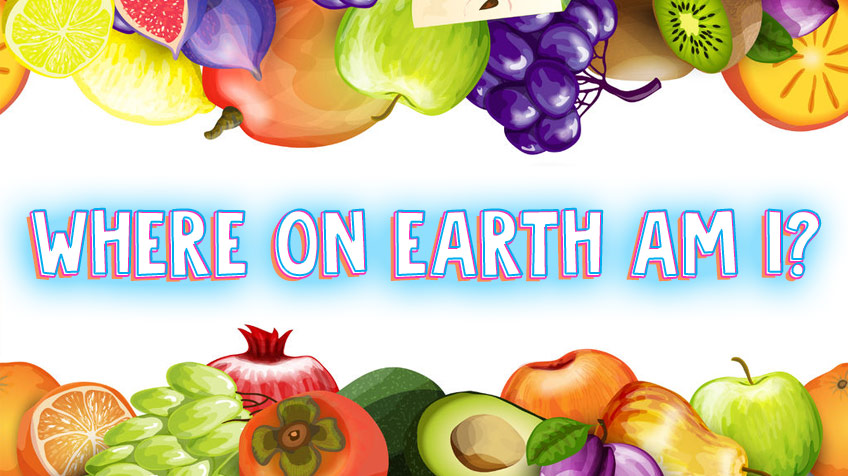 Fruit QuizFruit QuizFruit QuizFruit QuizFruit QuizBlindfolded Guessing Game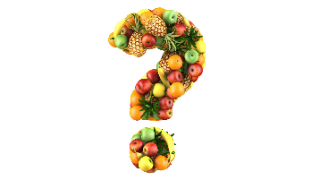 Blindfolded Guessing GameBlindfolded Guessing GameBlindfolded Guessing GameBlindfolded Guessing GameEven though there is a structured programme that staff encourage all children to participate in, the children are also free to rest or choose from a wide variety of self-led activities at Club!Even though there is a structured programme that staff encourage all children to participate in, the children are also free to rest or choose from a wide variety of self-led activities at Club!Even though there is a structured programme that staff encourage all children to participate in, the children are also free to rest or choose from a wide variety of self-led activities at Club!Even though there is a structured programme that staff encourage all children to participate in, the children are also free to rest or choose from a wide variety of self-led activities at Club!Even though there is a structured programme that staff encourage all children to participate in, the children are also free to rest or choose from a wide variety of self-led activities at Club!Even though there is a structured programme that staff encourage all children to participate in, the children are also free to rest or choose from a wide variety of self-led activities at Club!Even though there is a structured programme that staff encourage all children to participate in, the children are also free to rest or choose from a wide variety of self-led activities at Club!Even though there is a structured programme that staff encourage all children to participate in, the children are also free to rest or choose from a wide variety of self-led activities at Club!Even though there is a structured programme that staff encourage all children to participate in, the children are also free to rest or choose from a wide variety of self-led activities at Club!Even though there is a structured programme that staff encourage all children to participate in, the children are also free to rest or choose from a wide variety of self-led activities at Club!Even though there is a structured programme that staff encourage all children to participate in, the children are also free to rest or choose from a wide variety of self-led activities at Club!Even though there is a structured programme that staff encourage all children to participate in, the children are also free to rest or choose from a wide variety of self-led activities at Club!Even though there is a structured programme that staff encourage all children to participate in, the children are also free to rest or choose from a wide variety of self-led activities at Club!Even though there is a structured programme that staff encourage all children to participate in, the children are also free to rest or choose from a wide variety of self-led activities at Club!Even though there is a structured programme that staff encourage all children to participate in, the children are also free to rest or choose from a wide variety of self-led activities at Club!Week 5Week 5Week 5Monday 19th Monday 19th Tuesday 20th  Tuesday 20th  Tuesday 20th  Tuesday 20th  Wednesday 21st Wednesday 21st Wednesday 21st Wednesday 21st Thursday 22nd Thursday 22nd Thursday 22nd Thursday 22nd Friday 23rd  Friday 23rd  Friday 23rd  Friday 23rd  Friday 23rd  Friday 23rd  9:30am9:30am9:30amAnimal Masks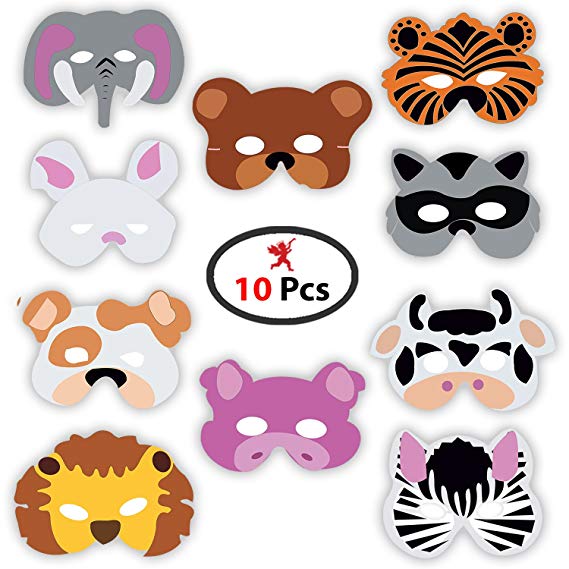 Animal MasksVisitor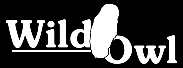 Independent wildlife educator and owl specialist Ian McGuire will be visiting to talk and show the children some very interesting items!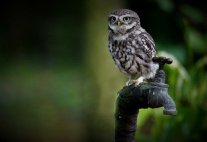 VisitorIndependent wildlife educator and owl specialist Ian McGuire will be visiting to talk and show the children some very interesting items!VisitorIndependent wildlife educator and owl specialist Ian McGuire will be visiting to talk and show the children some very interesting items!VisitorIndependent wildlife educator and owl specialist Ian McGuire will be visiting to talk and show the children some very interesting items!Bridgehouse RailwayWalking Trip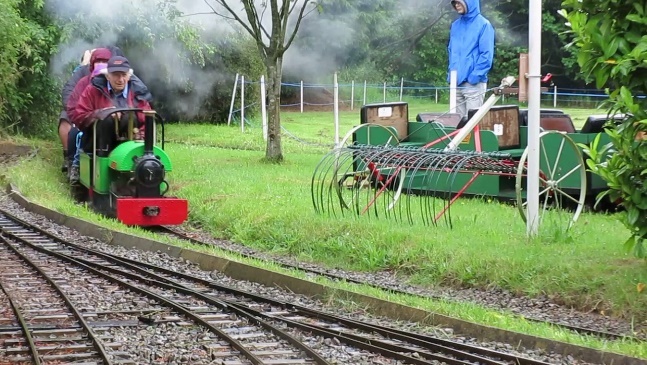 Please arrive by 8:45amBridgehouse RailwayWalking TripPlease arrive by 8:45amBridgehouse RailwayWalking TripPlease arrive by 8:45amBridgehouse RailwayWalking TripPlease arrive by 8:45amDrumming Workshop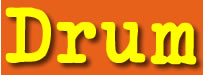 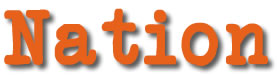 Lots of fun learning to drum!Please arrive by 8:45am Drumming WorkshopLots of fun learning to drum!Please arrive by 8:45am Drumming WorkshopLots of fun learning to drum!Please arrive by 8:45am Drumming WorkshopLots of fun learning to drum!Please arrive by 8:45am Kiddie CocktailsCreate your own amazing juice drink topped with fruit and of course, an umbrella!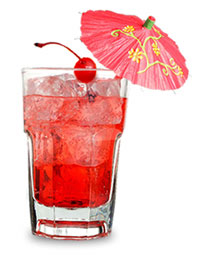 Kiddie CocktailsCreate your own amazing juice drink topped with fruit and of course, an umbrella!Kiddie CocktailsCreate your own amazing juice drink topped with fruit and of course, an umbrella!Kiddie CocktailsCreate your own amazing juice drink topped with fruit and of course, an umbrella!Kiddie CocktailsCreate your own amazing juice drink topped with fruit and of course, an umbrella!Kiddie CocktailsCreate your own amazing juice drink topped with fruit and of course, an umbrella!10:30am10:30am10:30amTent Building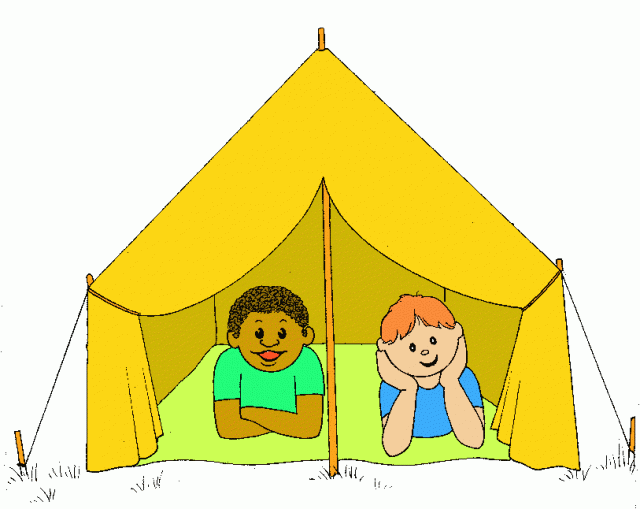 Tent BuildingVisitorIndependent wildlife educator and owl specialist Ian McGuire will be visiting to talk and show the children some very interesting items!VisitorIndependent wildlife educator and owl specialist Ian McGuire will be visiting to talk and show the children some very interesting items!VisitorIndependent wildlife educator and owl specialist Ian McGuire will be visiting to talk and show the children some very interesting items!VisitorIndependent wildlife educator and owl specialist Ian McGuire will be visiting to talk and show the children some very interesting items!Bridgehouse RailwayWalking TripPlease arrive by 8:45amBridgehouse RailwayWalking TripPlease arrive by 8:45amBridgehouse RailwayWalking TripPlease arrive by 8:45amBridgehouse RailwayWalking TripPlease arrive by 8:45amDrumming WorkshopLots of fun learning to drum!Please arrive by 8:45am Drumming WorkshopLots of fun learning to drum!Please arrive by 8:45am Drumming WorkshopLots of fun learning to drum!Please arrive by 8:45am Drumming WorkshopLots of fun learning to drum!Please arrive by 8:45am Kiddie CocktailsCreate your own amazing juice drink topped with fruit and of course, an umbrella!Kiddie CocktailsCreate your own amazing juice drink topped with fruit and of course, an umbrella!Kiddie CocktailsCreate your own amazing juice drink topped with fruit and of course, an umbrella!Kiddie CocktailsCreate your own amazing juice drink topped with fruit and of course, an umbrella!Kiddie CocktailsCreate your own amazing juice drink topped with fruit and of course, an umbrella!Kiddie CocktailsCreate your own amazing juice drink topped with fruit and of course, an umbrella!12:00pm12:00pm12:00pmLunch TimeLunch Time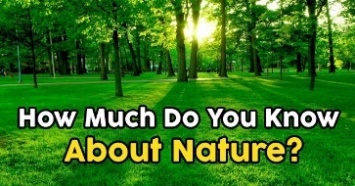 Nature QuizNature QuizNature QuizNature QuizCamping Inventions Fun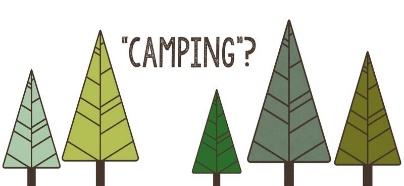 Camping Inventions FunCamping Inventions FunCamping Inventions FunLeaf Patterns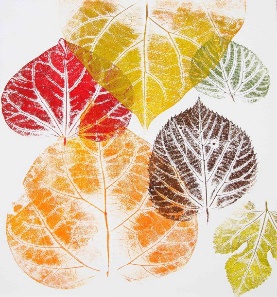 Leaf PatternsLeaf PatternsLeaf PatternsLimbo Fun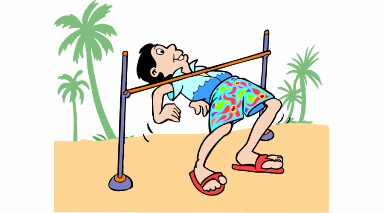 Limbo FunLimbo FunLimbo FunLimbo FunLimbo Fun1:00pm1:00pm1:00pmSaltdough Worms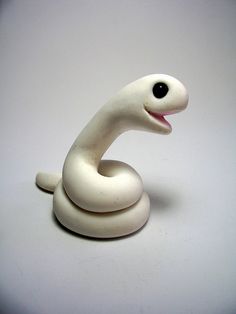 Saltdough WormsNature QuizNature QuizNature QuizNature QuizCamping Inventions FunCamping Inventions FunCamping Inventions FunCamping Inventions FunLeaf PatternsLeaf PatternsLeaf PatternsLeaf PatternsLimbo FunLimbo FunLimbo FunLimbo FunLimbo FunLimbo Fun2:30pm2:30pm2:30pmSaltdough WormsSaltdough WormsDodge Ball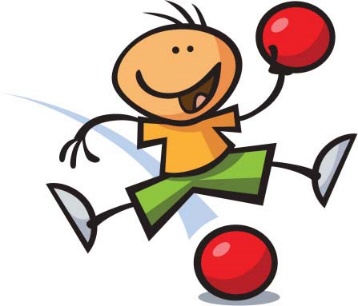 Dodge BallDodge BallDodge BallCamping Inventions FunCamping Inventions FunCamping Inventions FunCamping Inventions FunClay Tree Faces Clay Tree Faces Clay Tree Faces Clay Tree Faces The Funny Walk GameThe Funny Walk GameThe Funny Walk GameThe Funny Walk GameThe Funny Walk GameThe Funny Walk Game4:00pm4:00pm4:00pmButterfly Paintings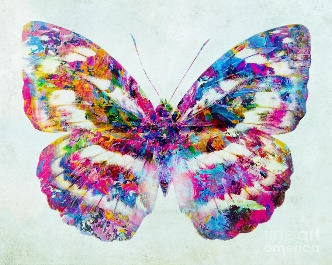 Butterfly PaintingsDodge BallDodge BallDodge BallDodge BallThe Drama Game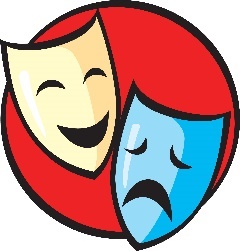 The Drama GameThe Drama GameThe Drama GameFrisbee Fun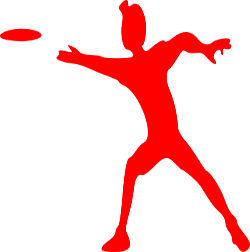 Frisbee FunFrisbee FunFrisbee FunPerfume Making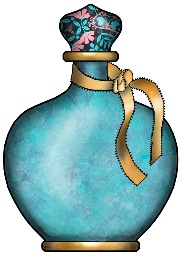 Perfume MakingPerfume MakingPerfume MakingPerfume MakingPerfume Making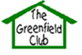 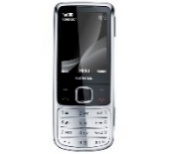 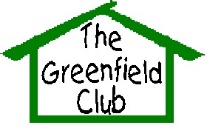 Week 6Monday 26th AugustMonday 26th AugustMonday 26th AugustTuesday 27th Tuesday 27th Tuesday 27th Wednesday 28th  Wednesday 28th  Wednesday 28th  Wednesday 28th  Thursday 29th  Thursday 29th  Thursday 29th  Thursday 29th  Thursday 29th  Friday 30th  Friday 30th  Friday 30th  9:30amBANK HOLIDAYCLUB CLOSEDBookings and September Allocated Places Our Manager Sian will be away during the end of August so please phone the Club on (01454) 777604 and ask for the Play Leader in charge to discuss your September requirements.An allocated places pack can be found online at www.thegreenfieldclub.com and any adhoc bookings can be accepted once a booking form has been received.If you make a last-minute booking for Holiday Club care or September care you will need to pay in advance or on the day.BANK HOLIDAYCLUB CLOSEDBookings and September Allocated Places Our Manager Sian will be away during the end of August so please phone the Club on (01454) 777604 and ask for the Play Leader in charge to discuss your September requirements.An allocated places pack can be found online at www.thegreenfieldclub.com and any adhoc bookings can be accepted once a booking form has been received.If you make a last-minute booking for Holiday Club care or September care you will need to pay in advance or on the day.BANK HOLIDAYCLUB CLOSEDBookings and September Allocated Places Our Manager Sian will be away during the end of August so please phone the Club on (01454) 777604 and ask for the Play Leader in charge to discuss your September requirements.An allocated places pack can be found online at www.thegreenfieldclub.com and any adhoc bookings can be accepted once a booking form has been received.If you make a last-minute booking for Holiday Club care or September care you will need to pay in advance or on the day.The Shape Game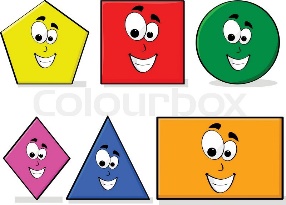 The Shape GameThe Shape GameRounders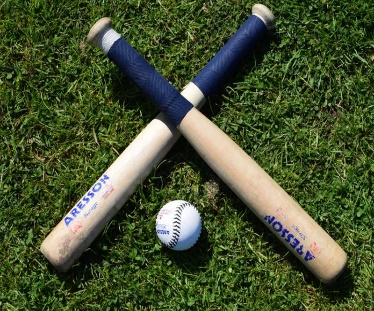 RoundersRoundersRoundersWalking trip to NewleazeNERF Battles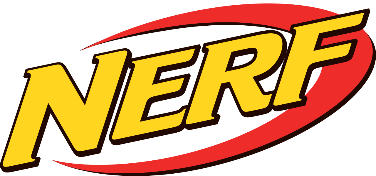 Walking trip to NewleazeNERF BattlesWalking trip to NewleazeNERF BattlesWalking trip to NewleazeNERF BattlesWalking trip to NewleazeNERF BattlesCricket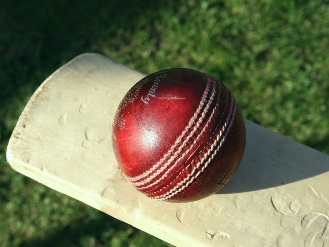 CricketCricket10:30amBANK HOLIDAYCLUB CLOSEDBookings and September Allocated Places Our Manager Sian will be away during the end of August so please phone the Club on (01454) 777604 and ask for the Play Leader in charge to discuss your September requirements.An allocated places pack can be found online at www.thegreenfieldclub.com and any adhoc bookings can be accepted once a booking form has been received.If you make a last-minute booking for Holiday Club care or September care you will need to pay in advance or on the day.BANK HOLIDAYCLUB CLOSEDBookings and September Allocated Places Our Manager Sian will be away during the end of August so please phone the Club on (01454) 777604 and ask for the Play Leader in charge to discuss your September requirements.An allocated places pack can be found online at www.thegreenfieldclub.com and any adhoc bookings can be accepted once a booking form has been received.If you make a last-minute booking for Holiday Club care or September care you will need to pay in advance or on the day.BANK HOLIDAYCLUB CLOSEDBookings and September Allocated Places Our Manager Sian will be away during the end of August so please phone the Club on (01454) 777604 and ask for the Play Leader in charge to discuss your September requirements.An allocated places pack can be found online at www.thegreenfieldclub.com and any adhoc bookings can be accepted once a booking form has been received.If you make a last-minute booking for Holiday Club care or September care you will need to pay in advance or on the day.Sports Designs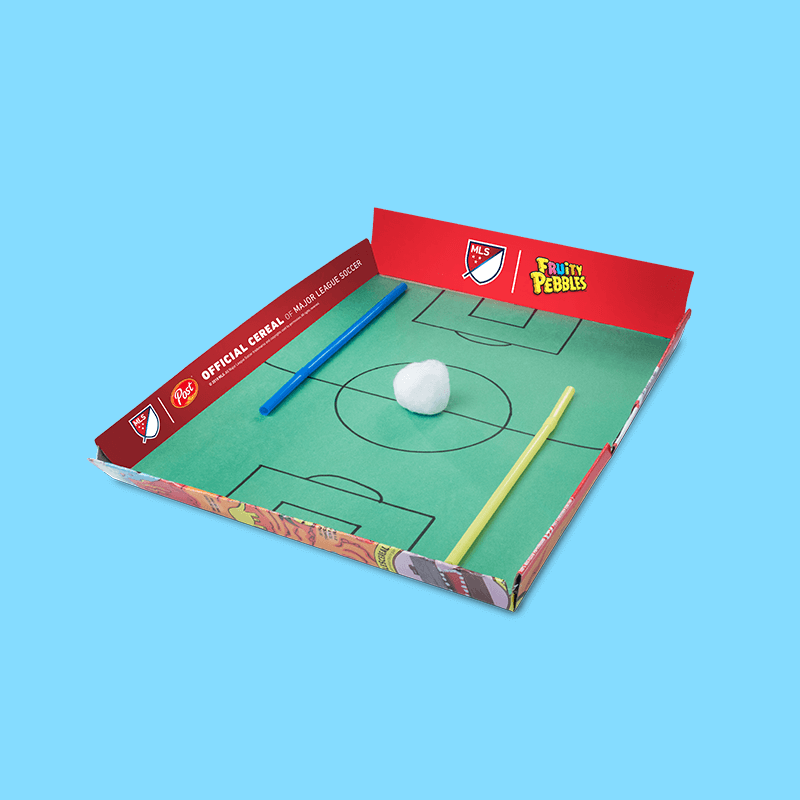 Sports DesignsSports DesignsRoundersRoundersRoundersRoundersWalking trip to NewleazeNERF BattlesWalking trip to NewleazeNERF BattlesWalking trip to NewleazeNERF BattlesWalking trip to NewleazeNERF BattlesWalking trip to NewleazeNERF BattlesCricketCricketCricket12:00 pmBANK HOLIDAYCLUB CLOSEDBookings and September Allocated Places Our Manager Sian will be away during the end of August so please phone the Club on (01454) 777604 and ask for the Play Leader in charge to discuss your September requirements.An allocated places pack can be found online at www.thegreenfieldclub.com and any adhoc bookings can be accepted once a booking form has been received.If you make a last-minute booking for Holiday Club care or September care you will need to pay in advance or on the day.BANK HOLIDAYCLUB CLOSEDBookings and September Allocated Places Our Manager Sian will be away during the end of August so please phone the Club on (01454) 777604 and ask for the Play Leader in charge to discuss your September requirements.An allocated places pack can be found online at www.thegreenfieldclub.com and any adhoc bookings can be accepted once a booking form has been received.If you make a last-minute booking for Holiday Club care or September care you will need to pay in advance or on the day.BANK HOLIDAYCLUB CLOSEDBookings and September Allocated Places Our Manager Sian will be away during the end of August so please phone the Club on (01454) 777604 and ask for the Play Leader in charge to discuss your September requirements.An allocated places pack can be found online at www.thegreenfieldclub.com and any adhoc bookings can be accepted once a booking form has been received.If you make a last-minute booking for Holiday Club care or September care you will need to pay in advance or on the day.Sports DesignsSports DesignsSports DesignsRoundersRoundersRoundersRoundersHand Ball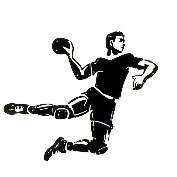 Hand BallHand BallHand BallHand BallSports Top Design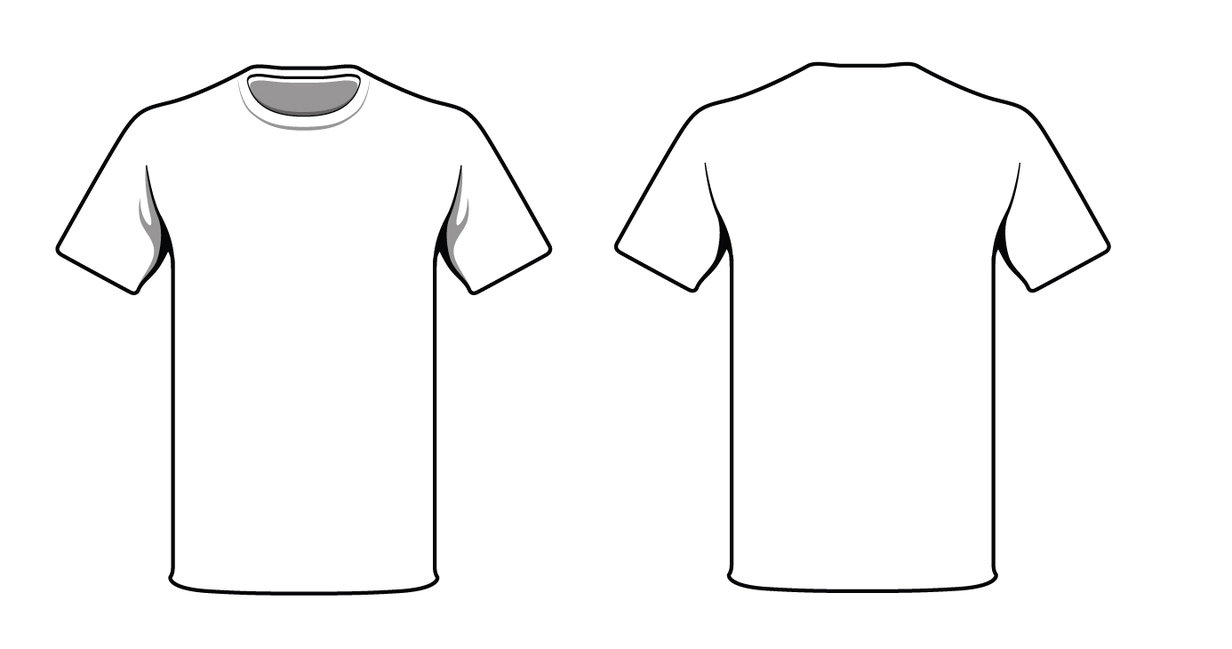 Sports Top DesignSports Top Design1:00pmBANK HOLIDAYCLUB CLOSEDBookings and September Allocated Places Our Manager Sian will be away during the end of August so please phone the Club on (01454) 777604 and ask for the Play Leader in charge to discuss your September requirements.An allocated places pack can be found online at www.thegreenfieldclub.com and any adhoc bookings can be accepted once a booking form has been received.If you make a last-minute booking for Holiday Club care or September care you will need to pay in advance or on the day.BANK HOLIDAYCLUB CLOSEDBookings and September Allocated Places Our Manager Sian will be away during the end of August so please phone the Club on (01454) 777604 and ask for the Play Leader in charge to discuss your September requirements.An allocated places pack can be found online at www.thegreenfieldclub.com and any adhoc bookings can be accepted once a booking form has been received.If you make a last-minute booking for Holiday Club care or September care you will need to pay in advance or on the day.BANK HOLIDAYCLUB CLOSEDBookings and September Allocated Places Our Manager Sian will be away during the end of August so please phone the Club on (01454) 777604 and ask for the Play Leader in charge to discuss your September requirements.An allocated places pack can be found online at www.thegreenfieldclub.com and any adhoc bookings can be accepted once a booking form has been received.If you make a last-minute booking for Holiday Club care or September care you will need to pay in advance or on the day.Cookie Making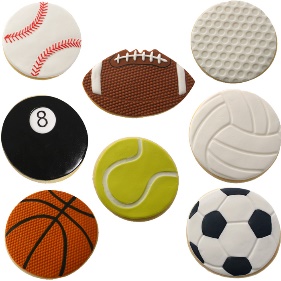 Cookie MakingCookie MakingCat & Mouse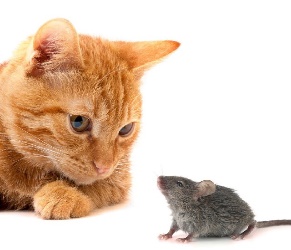 One of our most popular parachute games!Cat & MouseOne of our most popular parachute games!Cat & MouseOne of our most popular parachute games!Cat & MouseOne of our most popular parachute games!Hand BallHand BallHand BallHand BallHand BallSports Top DesignSports Top DesignSports Top Design2:30pmBANK HOLIDAYCLUB CLOSEDBookings and September Allocated Places Our Manager Sian will be away during the end of August so please phone the Club on (01454) 777604 and ask for the Play Leader in charge to discuss your September requirements.An allocated places pack can be found online at www.thegreenfieldclub.com and any adhoc bookings can be accepted once a booking form has been received.If you make a last-minute booking for Holiday Club care or September care you will need to pay in advance or on the day.BANK HOLIDAYCLUB CLOSEDBookings and September Allocated Places Our Manager Sian will be away during the end of August so please phone the Club on (01454) 777604 and ask for the Play Leader in charge to discuss your September requirements.An allocated places pack can be found online at www.thegreenfieldclub.com and any adhoc bookings can be accepted once a booking form has been received.If you make a last-minute booking for Holiday Club care or September care you will need to pay in advance or on the day.BANK HOLIDAYCLUB CLOSEDBookings and September Allocated Places Our Manager Sian will be away during the end of August so please phone the Club on (01454) 777604 and ask for the Play Leader in charge to discuss your September requirements.An allocated places pack can be found online at www.thegreenfieldclub.com and any adhoc bookings can be accepted once a booking form has been received.If you make a last-minute booking for Holiday Club care or September care you will need to pay in advance or on the day.Cookie MakingCookie MakingCookie MakingCat & MouseOne of our most popular parachute games!Cat & MouseOne of our most popular parachute games!Cat & MouseOne of our most popular parachute games!Cat & MouseOne of our most popular parachute games!Sports Pom Poms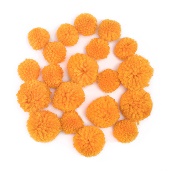 Sports Pom PomsSports Pom PomsSports Pom PomsSports Pom PomsWink Wink Murder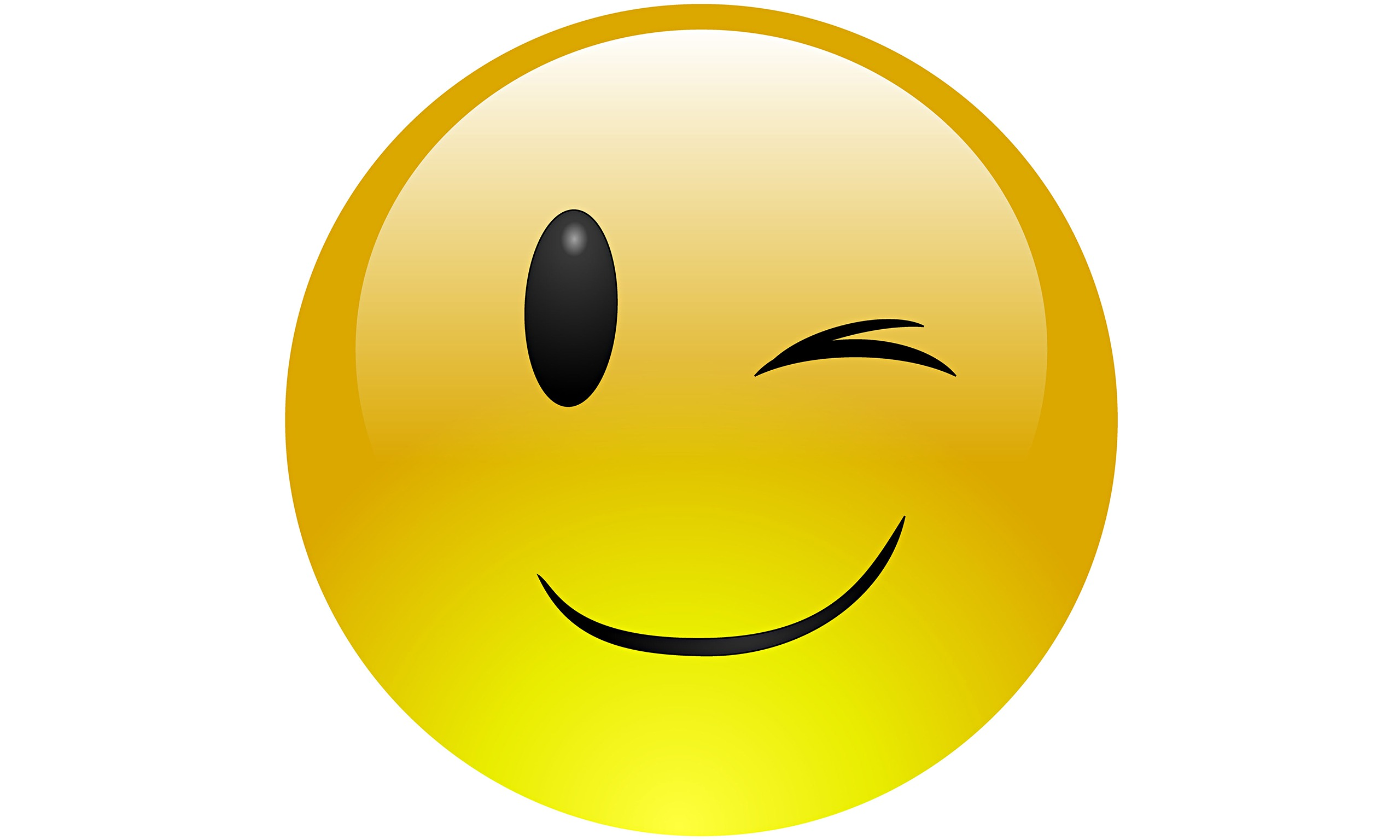 Wink Wink MurderWink Wink Murder4:00pmBANK HOLIDAYCLUB CLOSEDBookings and September Allocated Places Our Manager Sian will be away during the end of August so please phone the Club on (01454) 777604 and ask for the Play Leader in charge to discuss your September requirements.An allocated places pack can be found online at www.thegreenfieldclub.com and any adhoc bookings can be accepted once a booking form has been received.If you make a last-minute booking for Holiday Club care or September care you will need to pay in advance or on the day.BANK HOLIDAYCLUB CLOSEDBookings and September Allocated Places Our Manager Sian will be away during the end of August so please phone the Club on (01454) 777604 and ask for the Play Leader in charge to discuss your September requirements.An allocated places pack can be found online at www.thegreenfieldclub.com and any adhoc bookings can be accepted once a booking form has been received.If you make a last-minute booking for Holiday Club care or September care you will need to pay in advance or on the day.BANK HOLIDAYCLUB CLOSEDBookings and September Allocated Places Our Manager Sian will be away during the end of August so please phone the Club on (01454) 777604 and ask for the Play Leader in charge to discuss your September requirements.An allocated places pack can be found online at www.thegreenfieldclub.com and any adhoc bookings can be accepted once a booking form has been received.If you make a last-minute booking for Holiday Club care or September care you will need to pay in advance or on the day.Football Time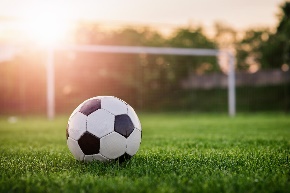 Football TimeFootball Time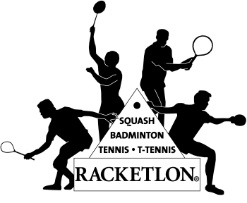 The Key Game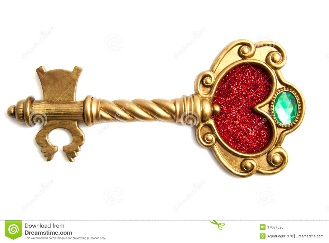 The Key GameThe Key GameThe Key GameThe Key GameBack to School We are open for Breakfast & After School Club for Elm Park on Tuesday 3rd September and for After School Club collection at St Michael’s on the same day!  Back to School We are open for Breakfast & After School Club for Elm Park on Tuesday 3rd September and for After School Club collection at St Michael’s on the same day!  Back to School We are open for Breakfast & After School Club for Elm Park on Tuesday 3rd September and for After School Club collection at St Michael’s on the same day!  7.45am-6pmMonday 2nd September – Elm Park & St Michael’s Inset DayMonday 2nd September – Elm Park & St Michael’s Inset DayMonday 2nd September – Elm Park & St Michael’s Inset DayMonday 2nd September – Elm Park & St Michael’s Inset DayMonday 2nd September – Elm Park & St Michael’s Inset DayMonday 2nd September – Elm Park & St Michael’s Inset DayMonday 2nd September – Elm Park & St Michael’s Inset DayMonday 2nd September – Elm Park & St Michael’s Inset DayMonday 2nd September – Elm Park & St Michael’s Inset DayMonday 2nd September – Elm Park & St Michael’s Inset DayMonday 2nd September – Elm Park & St Michael’s Inset DayMonday 2nd September – Elm Park & St Michael’s Inset DayMonday 2nd September – Elm Park & St Michael’s Inset DayMonday 2nd September – Elm Park & St Michael’s Inset DayMonday 2nd September – Elm Park & St Michael’s Inset DayBack to School We are open for Breakfast & After School Club for Elm Park on Tuesday 3rd September and for After School Club collection at St Michael’s on the same day!  Back to School We are open for Breakfast & After School Club for Elm Park on Tuesday 3rd September and for After School Club collection at St Michael’s on the same day!  Back to School We are open for Breakfast & After School Club for Elm Park on Tuesday 3rd September and for After School Club collection at St Michael’s on the same day!  7.45am-6pmEnd of Summer 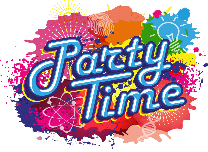 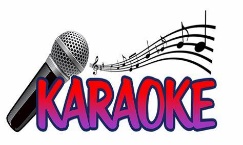 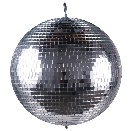 End of Summer End of Summer End of Summer End of Summer End of Summer  Park Play & Chill Out Time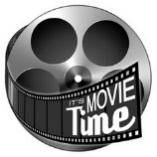 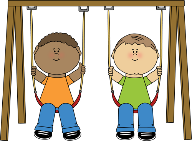 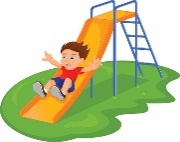  Park Play & Chill Out Time Park Play & Chill Out Time Park Play & Chill Out Time Park Play & Chill Out Time Park Play & Chill Out Time Park Play & Chill Out Time Park Play & Chill Out Time Park Play & Chill Out TimeBack to School We are open for Breakfast & After School Club for Elm Park on Tuesday 3rd September and for After School Club collection at St Michael’s on the same day!  Back to School We are open for Breakfast & After School Club for Elm Park on Tuesday 3rd September and for After School Club collection at St Michael’s on the same day!  Back to School We are open for Breakfast & After School Club for Elm Park on Tuesday 3rd September and for After School Club collection at St Michael’s on the same day!  New September Starters (Before & After School Clubs)During May an online joining pack for Allocated Places Sept 2019 - July 2020 was added to our website. Please apply by completing your forms and emailing them back to Sian at our yahoo email address. She will be pleased to answer any questions and arrange any visits. We look forward to having your child start with us!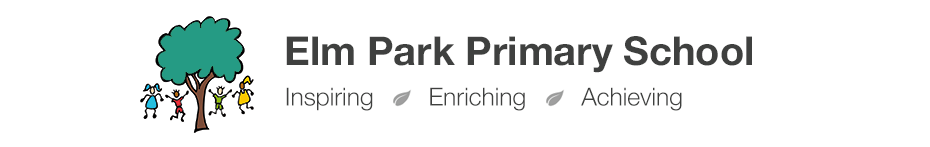 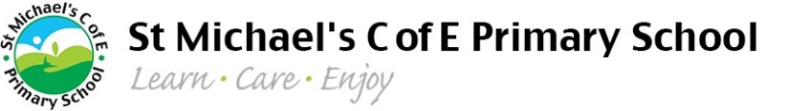 For existing members please inform us of any changes otherwise your child’s allocated place will continue in September. Membership fees will be invoiced for and then once paid your child will be allocated their place -Thank youNew September Starters (Before & After School Clubs)During May an online joining pack for Allocated Places Sept 2019 - July 2020 was added to our website. Please apply by completing your forms and emailing them back to Sian at our yahoo email address. She will be pleased to answer any questions and arrange any visits. We look forward to having your child start with us!For existing members please inform us of any changes otherwise your child’s allocated place will continue in September. Membership fees will be invoiced for and then once paid your child will be allocated their place -Thank youNew September Starters (Before & After School Clubs)During May an online joining pack for Allocated Places Sept 2019 - July 2020 was added to our website. Please apply by completing your forms and emailing them back to Sian at our yahoo email address. She will be pleased to answer any questions and arrange any visits. We look forward to having your child start with us!For existing members please inform us of any changes otherwise your child’s allocated place will continue in September. Membership fees will be invoiced for and then once paid your child will be allocated their place -Thank youNew September Starters (Before & After School Clubs)During May an online joining pack for Allocated Places Sept 2019 - July 2020 was added to our website. Please apply by completing your forms and emailing them back to Sian at our yahoo email address. She will be pleased to answer any questions and arrange any visits. We look forward to having your child start with us!For existing members please inform us of any changes otherwise your child’s allocated place will continue in September. Membership fees will be invoiced for and then once paid your child will be allocated their place -Thank youNew September Starters (Before & After School Clubs)During May an online joining pack for Allocated Places Sept 2019 - July 2020 was added to our website. Please apply by completing your forms and emailing them back to Sian at our yahoo email address. She will be pleased to answer any questions and arrange any visits. We look forward to having your child start with us!For existing members please inform us of any changes otherwise your child’s allocated place will continue in September. Membership fees will be invoiced for and then once paid your child will be allocated their place -Thank youNew September Starters (Before & After School Clubs)During May an online joining pack for Allocated Places Sept 2019 - July 2020 was added to our website. Please apply by completing your forms and emailing them back to Sian at our yahoo email address. She will be pleased to answer any questions and arrange any visits. We look forward to having your child start with us!For existing members please inform us of any changes otherwise your child’s allocated place will continue in September. Membership fees will be invoiced for and then once paid your child will be allocated their place -Thank youNew September Starters (Before & After School Clubs)During May an online joining pack for Allocated Places Sept 2019 - July 2020 was added to our website. Please apply by completing your forms and emailing them back to Sian at our yahoo email address. She will be pleased to answer any questions and arrange any visits. We look forward to having your child start with us!For existing members please inform us of any changes otherwise your child’s allocated place will continue in September. Membership fees will be invoiced for and then once paid your child will be allocated their place -Thank youNew September Starters (Before & After School Clubs)During May an online joining pack for Allocated Places Sept 2019 - July 2020 was added to our website. Please apply by completing your forms and emailing them back to Sian at our yahoo email address. She will be pleased to answer any questions and arrange any visits. We look forward to having your child start with us!For existing members please inform us of any changes otherwise your child’s allocated place will continue in September. Membership fees will be invoiced for and then once paid your child will be allocated their place -Thank youNew September Starters (Before & After School Clubs)During May an online joining pack for Allocated Places Sept 2019 - July 2020 was added to our website. Please apply by completing your forms and emailing them back to Sian at our yahoo email address. She will be pleased to answer any questions and arrange any visits. We look forward to having your child start with us!For existing members please inform us of any changes otherwise your child’s allocated place will continue in September. Membership fees will be invoiced for and then once paid your child will be allocated their place -Thank youNew September Starters (Before & After School Clubs)During May an online joining pack for Allocated Places Sept 2019 - July 2020 was added to our website. Please apply by completing your forms and emailing them back to Sian at our yahoo email address. She will be pleased to answer any questions and arrange any visits. We look forward to having your child start with us!For existing members please inform us of any changes otherwise your child’s allocated place will continue in September. Membership fees will be invoiced for and then once paid your child will be allocated their place -Thank youNew September Starters (Before & After School Clubs)During May an online joining pack for Allocated Places Sept 2019 - July 2020 was added to our website. Please apply by completing your forms and emailing them back to Sian at our yahoo email address. She will be pleased to answer any questions and arrange any visits. We look forward to having your child start with us!For existing members please inform us of any changes otherwise your child’s allocated place will continue in September. Membership fees will be invoiced for and then once paid your child will be allocated their place -Thank youNew September Starters (Before & After School Clubs)During May an online joining pack for Allocated Places Sept 2019 - July 2020 was added to our website. Please apply by completing your forms and emailing them back to Sian at our yahoo email address. She will be pleased to answer any questions and arrange any visits. We look forward to having your child start with us!For existing members please inform us of any changes otherwise your child’s allocated place will continue in September. Membership fees will be invoiced for and then once paid your child will be allocated their place -Thank youNew September Starters (Before & After School Clubs)During May an online joining pack for Allocated Places Sept 2019 - July 2020 was added to our website. Please apply by completing your forms and emailing them back to Sian at our yahoo email address. She will be pleased to answer any questions and arrange any visits. We look forward to having your child start with us!For existing members please inform us of any changes otherwise your child’s allocated place will continue in September. Membership fees will be invoiced for and then once paid your child will be allocated their place -Thank youNew September Starters (Before & After School Clubs)During May an online joining pack for Allocated Places Sept 2019 - July 2020 was added to our website. Please apply by completing your forms and emailing them back to Sian at our yahoo email address. She will be pleased to answer any questions and arrange any visits. We look forward to having your child start with us!For existing members please inform us of any changes otherwise your child’s allocated place will continue in September. Membership fees will be invoiced for and then once paid your child will be allocated their place -Thank youNew September Starters (Before & After School Clubs)During May an online joining pack for Allocated Places Sept 2019 - July 2020 was added to our website. Please apply by completing your forms and emailing them back to Sian at our yahoo email address. She will be pleased to answer any questions and arrange any visits. We look forward to having your child start with us!For existing members please inform us of any changes otherwise your child’s allocated place will continue in September. Membership fees will be invoiced for and then once paid your child will be allocated their place -Thank youIs your child starting school in September? Then you may be pleased to know that they can come & join us during the Summer Holiday Club!Your Reception Class starter is very welcome to attend our Summer Holiday Club which starts on July Wednesday 24th.The online booking pack will be online around 4-5 weeks before the Summer Holidays start. There are a number of ways to pay in advance, please see our website for details. We look forward to meeting with you and showing your child what we do best - play!Is your child starting school in September? Then you may be pleased to know that they can come & join us during the Summer Holiday Club!Your Reception Class starter is very welcome to attend our Summer Holiday Club which starts on July Wednesday 24th.The online booking pack will be online around 4-5 weeks before the Summer Holidays start. There are a number of ways to pay in advance, please see our website for details. We look forward to meeting with you and showing your child what we do best - play!Is your child starting school in September? Then you may be pleased to know that they can come & join us during the Summer Holiday Club!Your Reception Class starter is very welcome to attend our Summer Holiday Club which starts on July Wednesday 24th.The online booking pack will be online around 4-5 weeks before the Summer Holidays start. There are a number of ways to pay in advance, please see our website for details. We look forward to meeting with you and showing your child what we do best - play!Is your child starting school in September? Then you may be pleased to know that they can come & join us during the Summer Holiday Club!Your Reception Class starter is very welcome to attend our Summer Holiday Club which starts on July Wednesday 24th.The online booking pack will be online around 4-5 weeks before the Summer Holidays start. There are a number of ways to pay in advance, please see our website for details. We look forward to meeting with you and showing your child what we do best - play!Is your child starting school in September? Then you may be pleased to know that they can come & join us during the Summer Holiday Club!Your Reception Class starter is very welcome to attend our Summer Holiday Club which starts on July Wednesday 24th.The online booking pack will be online around 4-5 weeks before the Summer Holidays start. There are a number of ways to pay in advance, please see our website for details. We look forward to meeting with you and showing your child what we do best - play!Is your child starting school in September? Then you may be pleased to know that they can come & join us during the Summer Holiday Club!Your Reception Class starter is very welcome to attend our Summer Holiday Club which starts on July Wednesday 24th.The online booking pack will be online around 4-5 weeks before the Summer Holidays start. There are a number of ways to pay in advance, please see our website for details. We look forward to meeting with you and showing your child what we do best - play!New Trips & Visitors for Your Children In the last year we introduced new trips such as Fromeside Gym, Newleaze walking trip and we have had Paula Winstone from Abacus providing a first aid workshop for the children. This year we have been thrilled with our Spaceshow experience which everyone thoroughly enjoyed. This year other new experiences have been planned – please see our 2019 Summer Holiday Programme for more details! !New Trips & Visitors for Your Children In the last year we introduced new trips such as Fromeside Gym, Newleaze walking trip and we have had Paula Winstone from Abacus providing a first aid workshop for the children. This year we have been thrilled with our Spaceshow experience which everyone thoroughly enjoyed. This year other new experiences have been planned – please see our 2019 Summer Holiday Programme for more details! !New Trips & Visitors for Your Children In the last year we introduced new trips such as Fromeside Gym, Newleaze walking trip and we have had Paula Winstone from Abacus providing a first aid workshop for the children. This year we have been thrilled with our Spaceshow experience which everyone thoroughly enjoyed. This year other new experiences have been planned – please see our 2019 Summer Holiday Programme for more details! !New Trips & Visitors for Your Children In the last year we introduced new trips such as Fromeside Gym, Newleaze walking trip and we have had Paula Winstone from Abacus providing a first aid workshop for the children. This year we have been thrilled with our Spaceshow experience which everyone thoroughly enjoyed. This year other new experiences have been planned – please see our 2019 Summer Holiday Programme for more details! !New Trips & Visitors for Your Children In the last year we introduced new trips such as Fromeside Gym, Newleaze walking trip and we have had Paula Winstone from Abacus providing a first aid workshop for the children. This year we have been thrilled with our Spaceshow experience which everyone thoroughly enjoyed. This year other new experiences have been planned – please see our 2019 Summer Holiday Programme for more details! !New Trips & Visitors for Your Children In the last year we introduced new trips such as Fromeside Gym, Newleaze walking trip and we have had Paula Winstone from Abacus providing a first aid workshop for the children. This year we have been thrilled with our Spaceshow experience which everyone thoroughly enjoyed. This year other new experiences have been planned – please see our 2019 Summer Holiday Programme for more details! !New Trips & Visitors for Your Children In the last year we introduced new trips such as Fromeside Gym, Newleaze walking trip and we have had Paula Winstone from Abacus providing a first aid workshop for the children. This year we have been thrilled with our Spaceshow experience which everyone thoroughly enjoyed. This year other new experiences have been planned – please see our 2019 Summer Holiday Programme for more details! !New Trips & Visitors for Your Children In the last year we introduced new trips such as Fromeside Gym, Newleaze walking trip and we have had Paula Winstone from Abacus providing a first aid workshop for the children. This year we have been thrilled with our Spaceshow experience which everyone thoroughly enjoyed. This year other new experiences have been planned – please see our 2019 Summer Holiday Programme for more details! !New Trips & Visitors for Your Children In the last year we introduced new trips such as Fromeside Gym, Newleaze walking trip and we have had Paula Winstone from Abacus providing a first aid workshop for the children. This year we have been thrilled with our Spaceshow experience which everyone thoroughly enjoyed. This year other new experiences have been planned – please see our 2019 Summer Holiday Programme for more details! !New Trips & Visitors for Your Children In the last year we introduced new trips such as Fromeside Gym, Newleaze walking trip and we have had Paula Winstone from Abacus providing a first aid workshop for the children. This year we have been thrilled with our Spaceshow experience which everyone thoroughly enjoyed. This year other new experiences have been planned – please see our 2019 Summer Holiday Programme for more details! !New Trips & Visitors for Your Children In the last year we introduced new trips such as Fromeside Gym, Newleaze walking trip and we have had Paula Winstone from Abacus providing a first aid workshop for the children. This year we have been thrilled with our Spaceshow experience which everyone thoroughly enjoyed. This year other new experiences have been planned – please see our 2019 Summer Holiday Programme for more details! !New Trips & Visitors for Your Children In the last year we introduced new trips such as Fromeside Gym, Newleaze walking trip and we have had Paula Winstone from Abacus providing a first aid workshop for the children. This year we have been thrilled with our Spaceshow experience which everyone thoroughly enjoyed. This year other new experiences have been planned – please see our 2019 Summer Holiday Programme for more details! !New Trips & Visitors for Your Children In the last year we introduced new trips such as Fromeside Gym, Newleaze walking trip and we have had Paula Winstone from Abacus providing a first aid workshop for the children. This year we have been thrilled with our Spaceshow experience which everyone thoroughly enjoyed. This year other new experiences have been planned – please see our 2019 Summer Holiday Programme for more details! !New Trips & Visitors for Your Children In the last year we introduced new trips such as Fromeside Gym, Newleaze walking trip and we have had Paula Winstone from Abacus providing a first aid workshop for the children. This year we have been thrilled with our Spaceshow experience which everyone thoroughly enjoyed. This year other new experiences have been planned – please see our 2019 Summer Holiday Programme for more details! !New Trips & Visitors for Your Children In the last year we introduced new trips such as Fromeside Gym, Newleaze walking trip and we have had Paula Winstone from Abacus providing a first aid workshop for the children. This year we have been thrilled with our Spaceshow experience which everyone thoroughly enjoyed. This year other new experiences have been planned – please see our 2019 Summer Holiday Programme for more details! !Is your child starting school in September? Then you may be pleased to know that they can come & join us during the Summer Holiday Club!Your Reception Class starter is very welcome to attend our Summer Holiday Club which starts on July Wednesday 24th.The online booking pack will be online around 4-5 weeks before the Summer Holidays start. There are a number of ways to pay in advance, please see our website for details. We look forward to meeting with you and showing your child what we do best - play!Is your child starting school in September? Then you may be pleased to know that they can come & join us during the Summer Holiday Club!Your Reception Class starter is very welcome to attend our Summer Holiday Club which starts on July Wednesday 24th.The online booking pack will be online around 4-5 weeks before the Summer Holidays start. There are a number of ways to pay in advance, please see our website for details. We look forward to meeting with you and showing your child what we do best - play!Is your child starting school in September? Then you may be pleased to know that they can come & join us during the Summer Holiday Club!Your Reception Class starter is very welcome to attend our Summer Holiday Club which starts on July Wednesday 24th.The online booking pack will be online around 4-5 weeks before the Summer Holidays start. There are a number of ways to pay in advance, please see our website for details. We look forward to meeting with you and showing your child what we do best - play!Is your child starting school in September? Then you may be pleased to know that they can come & join us during the Summer Holiday Club!Your Reception Class starter is very welcome to attend our Summer Holiday Club which starts on July Wednesday 24th.The online booking pack will be online around 4-5 weeks before the Summer Holidays start. There are a number of ways to pay in advance, please see our website for details. We look forward to meeting with you and showing your child what we do best - play!Is your child starting school in September? Then you may be pleased to know that they can come & join us during the Summer Holiday Club!Your Reception Class starter is very welcome to attend our Summer Holiday Club which starts on July Wednesday 24th.The online booking pack will be online around 4-5 weeks before the Summer Holidays start. There are a number of ways to pay in advance, please see our website for details. We look forward to meeting with you and showing your child what we do best - play!Is your child starting school in September? Then you may be pleased to know that they can come & join us during the Summer Holiday Club!Your Reception Class starter is very welcome to attend our Summer Holiday Club which starts on July Wednesday 24th.The online booking pack will be online around 4-5 weeks before the Summer Holidays start. There are a number of ways to pay in advance, please see our website for details. We look forward to meeting with you and showing your child what we do best - play!Very Important Information! - Paying your childcare feesIf you are new to us then this information may be useful.For Holiday Club bookings, your invoice due date will be a week before your care commences. If we can accommodate last minute bookings then your invoice will be due immediately.For term time care adhoc bookings are due a week in advance and last minute bookings immediately.For term time allocated places an invoice will be sent out on the 15th of each month and will be due by the end of the month – paying a month’s care in advance at all times. Your monthly invoice must be settled in full by the due date in order for care to resume so childcare vouchers will need to be processed in good time!Bookings must be made by close of business Friday (6pm) for the following week as our email is not always checked outside of working hours.Very Important Information! - Paying your childcare feesIf you are new to us then this information may be useful.For Holiday Club bookings, your invoice due date will be a week before your care commences. If we can accommodate last minute bookings then your invoice will be due immediately.For term time care adhoc bookings are due a week in advance and last minute bookings immediately.For term time allocated places an invoice will be sent out on the 15th of each month and will be due by the end of the month – paying a month’s care in advance at all times. Your monthly invoice must be settled in full by the due date in order for care to resume so childcare vouchers will need to be processed in good time!Bookings must be made by close of business Friday (6pm) for the following week as our email is not always checked outside of working hours.Very Important Information! - Paying your childcare feesIf you are new to us then this information may be useful.For Holiday Club bookings, your invoice due date will be a week before your care commences. If we can accommodate last minute bookings then your invoice will be due immediately.For term time care adhoc bookings are due a week in advance and last minute bookings immediately.For term time allocated places an invoice will be sent out on the 15th of each month and will be due by the end of the month – paying a month’s care in advance at all times. Your monthly invoice must be settled in full by the due date in order for care to resume so childcare vouchers will need to be processed in good time!Bookings must be made by close of business Friday (6pm) for the following week as our email is not always checked outside of working hours.Very Important Information! - Paying your childcare feesIf you are new to us then this information may be useful.For Holiday Club bookings, your invoice due date will be a week before your care commences. If we can accommodate last minute bookings then your invoice will be due immediately.For term time care adhoc bookings are due a week in advance and last minute bookings immediately.For term time allocated places an invoice will be sent out on the 15th of each month and will be due by the end of the month – paying a month’s care in advance at all times. Your monthly invoice must be settled in full by the due date in order for care to resume so childcare vouchers will need to be processed in good time!Bookings must be made by close of business Friday (6pm) for the following week as our email is not always checked outside of working hours.Very Important Information! - Paying your childcare feesIf you are new to us then this information may be useful.For Holiday Club bookings, your invoice due date will be a week before your care commences. If we can accommodate last minute bookings then your invoice will be due immediately.For term time care adhoc bookings are due a week in advance and last minute bookings immediately.For term time allocated places an invoice will be sent out on the 15th of each month and will be due by the end of the month – paying a month’s care in advance at all times. Your monthly invoice must be settled in full by the due date in order for care to resume so childcare vouchers will need to be processed in good time!Bookings must be made by close of business Friday (6pm) for the following week as our email is not always checked outside of working hours.Very Important Information! - Paying your childcare feesIf you are new to us then this information may be useful.For Holiday Club bookings, your invoice due date will be a week before your care commences. If we can accommodate last minute bookings then your invoice will be due immediately.For term time care adhoc bookings are due a week in advance and last minute bookings immediately.For term time allocated places an invoice will be sent out on the 15th of each month and will be due by the end of the month – paying a month’s care in advance at all times. Your monthly invoice must be settled in full by the due date in order for care to resume so childcare vouchers will need to be processed in good time!Bookings must be made by close of business Friday (6pm) for the following week as our email is not always checked outside of working hours.Very Important Information! - Paying your childcare feesIf you are new to us then this information may be useful.For Holiday Club bookings, your invoice due date will be a week before your care commences. If we can accommodate last minute bookings then your invoice will be due immediately.For term time care adhoc bookings are due a week in advance and last minute bookings immediately.For term time allocated places an invoice will be sent out on the 15th of each month and will be due by the end of the month – paying a month’s care in advance at all times. Your monthly invoice must be settled in full by the due date in order for care to resume so childcare vouchers will need to be processed in good time!Bookings must be made by close of business Friday (6pm) for the following week as our email is not always checked outside of working hours.Very Important Information! - Paying your childcare feesIf you are new to us then this information may be useful.For Holiday Club bookings, your invoice due date will be a week before your care commences. If we can accommodate last minute bookings then your invoice will be due immediately.For term time care adhoc bookings are due a week in advance and last minute bookings immediately.For term time allocated places an invoice will be sent out on the 15th of each month and will be due by the end of the month – paying a month’s care in advance at all times. Your monthly invoice must be settled in full by the due date in order for care to resume so childcare vouchers will need to be processed in good time!Bookings must be made by close of business Friday (6pm) for the following week as our email is not always checked outside of working hours.Very Important Information! - Paying your childcare feesIf you are new to us then this information may be useful.For Holiday Club bookings, your invoice due date will be a week before your care commences. If we can accommodate last minute bookings then your invoice will be due immediately.For term time care adhoc bookings are due a week in advance and last minute bookings immediately.For term time allocated places an invoice will be sent out on the 15th of each month and will be due by the end of the month – paying a month’s care in advance at all times. Your monthly invoice must be settled in full by the due date in order for care to resume so childcare vouchers will need to be processed in good time!Bookings must be made by close of business Friday (6pm) for the following week as our email is not always checked outside of working hours.Very Important Information! - Paying your childcare feesIf you are new to us then this information may be useful.For Holiday Club bookings, your invoice due date will be a week before your care commences. If we can accommodate last minute bookings then your invoice will be due immediately.For term time care adhoc bookings are due a week in advance and last minute bookings immediately.For term time allocated places an invoice will be sent out on the 15th of each month and will be due by the end of the month – paying a month’s care in advance at all times. Your monthly invoice must be settled in full by the due date in order for care to resume so childcare vouchers will need to be processed in good time!Bookings must be made by close of business Friday (6pm) for the following week as our email is not always checked outside of working hours.Very Important Information! - Paying your childcare feesIf you are new to us then this information may be useful.For Holiday Club bookings, your invoice due date will be a week before your care commences. If we can accommodate last minute bookings then your invoice will be due immediately.For term time care adhoc bookings are due a week in advance and last minute bookings immediately.For term time allocated places an invoice will be sent out on the 15th of each month and will be due by the end of the month – paying a month’s care in advance at all times. Your monthly invoice must be settled in full by the due date in order for care to resume so childcare vouchers will need to be processed in good time!Bookings must be made by close of business Friday (6pm) for the following week as our email is not always checked outside of working hours.Very Important Information! - Paying your childcare feesIf you are new to us then this information may be useful.For Holiday Club bookings, your invoice due date will be a week before your care commences. If we can accommodate last minute bookings then your invoice will be due immediately.For term time care adhoc bookings are due a week in advance and last minute bookings immediately.For term time allocated places an invoice will be sent out on the 15th of each month and will be due by the end of the month – paying a month’s care in advance at all times. Your monthly invoice must be settled in full by the due date in order for care to resume so childcare vouchers will need to be processed in good time!Bookings must be made by close of business Friday (6pm) for the following week as our email is not always checked outside of working hours.Very Important Information! - Paying your childcare feesIf you are new to us then this information may be useful.For Holiday Club bookings, your invoice due date will be a week before your care commences. If we can accommodate last minute bookings then your invoice will be due immediately.For term time care adhoc bookings are due a week in advance and last minute bookings immediately.For term time allocated places an invoice will be sent out on the 15th of each month and will be due by the end of the month – paying a month’s care in advance at all times. Your monthly invoice must be settled in full by the due date in order for care to resume so childcare vouchers will need to be processed in good time!Bookings must be made by close of business Friday (6pm) for the following week as our email is not always checked outside of working hours.Very Important Information! - Paying your childcare feesIf you are new to us then this information may be useful.For Holiday Club bookings, your invoice due date will be a week before your care commences. If we can accommodate last minute bookings then your invoice will be due immediately.For term time care adhoc bookings are due a week in advance and last minute bookings immediately.For term time allocated places an invoice will be sent out on the 15th of each month and will be due by the end of the month – paying a month’s care in advance at all times. Your monthly invoice must be settled in full by the due date in order for care to resume so childcare vouchers will need to be processed in good time!Bookings must be made by close of business Friday (6pm) for the following week as our email is not always checked outside of working hours.Very Important Information! - Paying your childcare feesIf you are new to us then this information may be useful.For Holiday Club bookings, your invoice due date will be a week before your care commences. If we can accommodate last minute bookings then your invoice will be due immediately.For term time care adhoc bookings are due a week in advance and last minute bookings immediately.For term time allocated places an invoice will be sent out on the 15th of each month and will be due by the end of the month – paying a month’s care in advance at all times. Your monthly invoice must be settled in full by the due date in order for care to resume so childcare vouchers will need to be processed in good time!Bookings must be made by close of business Friday (6pm) for the following week as our email is not always checked outside of working hours.Gift Aid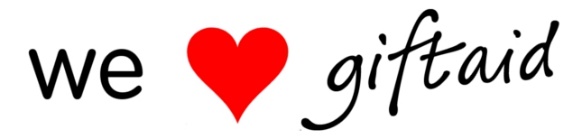 If you are a UK tax payer, it only takes a signature to support us. The Greenfield Club can reclaim 25p of tax on every £1 that you give!Please pick up your form from the desk or print the one below and sign for us asap!Thank you for your ongoing support! Gift AidIf you are a UK tax payer, it only takes a signature to support us. The Greenfield Club can reclaim 25p of tax on every £1 that you give!Please pick up your form from the desk or print the one below and sign for us asap!Thank you for your ongoing support! Gift AidIf you are a UK tax payer, it only takes a signature to support us. The Greenfield Club can reclaim 25p of tax on every £1 that you give!Please pick up your form from the desk or print the one below and sign for us asap!Thank you for your ongoing support! Gift AidIf you are a UK tax payer, it only takes a signature to support us. The Greenfield Club can reclaim 25p of tax on every £1 that you give!Please pick up your form from the desk or print the one below and sign for us asap!Thank you for your ongoing support! Gift AidIf you are a UK tax payer, it only takes a signature to support us. The Greenfield Club can reclaim 25p of tax on every £1 that you give!Please pick up your form from the desk or print the one below and sign for us asap!Thank you for your ongoing support! Gift AidIf you are a UK tax payer, it only takes a signature to support us. The Greenfield Club can reclaim 25p of tax on every £1 that you give!Please pick up your form from the desk or print the one below and sign for us asap!Thank you for your ongoing support! 